TOČKA 1. DNEVNOG REDAUsvajanje zapisnika sa 10. sjednice Općinskog vijeća Općine DubravicaZ A P I S N I K sa 10. sjednice Općinskog vijeća Općine Dubravica održane u utorak, 15. studenog 2022. godine, u vijećnici Općine Dubravica s početkom u 18.00 sati.NAZOČNI: Ivica Stiperski, Mario Čuk, Gordana Režić, Kruno Stiperski, Stjepan Vajdić, Franjo Frkanec, Ana Nemčić, Drago HorvatODSUTNI: Josip BiffOSTALI:Marin Štritof - načelnik Općine DubravicaSilvana Kostanjšek- pročelnica JUO Općine DubravicaMartina Čukman - viša referentica, zapisničarPredstavnici medija – Zaprešićki kraj, Prigorski kaj Predsjedavajući Ivica Stiperski otvara sjednicu i pozdravlja nazočne, konstatira da je na početku sjednice nazočno osam (8) članova Općinskog vijeća, te da postoji kvorum pa se prelazi naUTVRĐIVANJE DNEVNOG REDAVijećnici su dobili prijedlog dnevnog reda sa popratnim materijalima te predsjedavajući za isti predlaže sljedeće točke: Usvajanje zapisnika sa 09. sjednice Općinskog vijeća Općine DubravicaDonošenje Kodeksa ponašanja članova Općinskog vijeća Općine DubravicaDonošenje Odluke o primanju na znanje prijedloga Plana Proračuna Općine Dubravica za 2023. godinu, te projekcija za 2024. i 2025.Donošenje Odluke o donošenju II. Izmjena i dopuna proračuna Općine Dubravica za 2022. godinu i projekcija za 2023. i 2024. godinuDonošenje II. izmjene i dopune Programa predškolskog obrazovanja za 2022. godinuDonošenje II. izmjene i dopune Programa školskog obrazovanja za 2022. godinuDonošenje II. izmjene i dopune Programa gradnje objekata i uređaja komunalne infrastrukture za 2022. godinuDonošenje II. izmjene i dopune Programa gospodarstva i poljoprivrede za 2022. godinuDonošenje II. izmjene i dopune Programa javnih potreba u kulturi za 2022. godinuDonošenje II. izmjene i dopune Programa socijalne zaštite za 2022. godinuDonošenje I. izmjene i dopune Programa zdravstva za 2022. godinuDonošenje II. izmjene i dopune Programa održavanja komunalne infrastrukture za 2022. godinuDonošenje II. izmjene i dopune Programa zaštite okoliša za 2022. godinuDonošenje II. izmjene i dopune Programa vatrogasne službe i zaštite za 2022. godinuDonošenje II. izmjene i dopune Programa turizma za 2022. godinuDonošenje I. izmjene i dopune Programa uređenja i održavanja prostora na području Općine za 2022. godinuDonošenje I. izmjene i dopune Programa deratizacije i veterinarsko-higijeničarske službe za 2022. godinuDonošenje II. izmjene i dopune Programa razvoja civilnog društva za 2022. godinuDonošenje II. izmjene i dopune Programa vodoopskrbe i odvodnje za 2022. godinuDonošenje I. izmjene i dopune Programa javnih potreba u športu za 2022. godinuDonošenje I. Izmjene i dopune Programa korištenja sredstava ostvarenih od raspolaganja poljoprivrednim zemljištem u vlasništvu Republike Hrvatske na području Općine Dubravica za 2022. godinuDonošenje I. Izmjene i dopune Programa korištenja sredstava naknade za zadržavanje nezakonito izgrađene zgrade u prostoru za 2022. godinuDonošenje Odluke o II. izmjeni i dopuni Odluke o izvršavanju Proračuna Općine Dubravica za 2022. godinuDonošenje Odluke o visini koeficijenta za obračun plaće službenika u Jedinstvenom upravnom odjelu Općine DubravicaDonošenje Odluke o isplati jednokratne novčane pomoći povodom božićnih blagdana socijalno ugroženim osobama s područja Općine DubravicaDonošenje Odluke o nabavi poklon paketa za djecu povodom blagdana Sv. NikoleDonošenje Odluke o socijalnoj skrbi Općine DubravicaDonošenje Odluke o jednokratnoj novčanoj potpori za novorođeno dijeteDonošenje Odluke o osnivanju stručnog Povjerenstva za stručno vrednovanje prijavljenih programa i projekata na Javni poziv za dodjelu jednokratnih financijskih potpora udrugamaDonošenje Odluke o osnivanju i formiranju novih autobusnih stajališta na području Općine Dubravica - Rozganska cestaZamolbeInformacije i prijedloziRazno       Nakon što je predsjedavajući predložio dnevni red, pitao je za primjedbe i dopune istog.       Obzirom da primjedbi i dopuna dnevnog reda nema, Općinsko vijeće Općine Dubravica jednoglasno prihvaća dnevni red sa 8 glasova ZA, 0 glasova PROTIV i 0 SUZDRŽANIH glasova.Točka 1. Usvajanje zapisnika sa 09. sjednice Općinskog vijeća Općine Dubravica      Predsjedavajući Ivica Stiperski govori da su vijećnici zaprimili zapisnik 09. sjednice Općinskog vijeća, te otvara raspravu o prihvaćanju istoga.       Obzirom da se rasprava ne vodi, predsjedavajući provodi glasovanje, a Općinsko vijeće Općine Dubravica jednoglasno sa 8 glasova ZA, 0 glasova PROTIV i 0 SUZDRŽANIH glasova usvaja zapisnik sa 09. sjednice Općinskog vijeća Općine Dubravica.Točka 2.Donošenje Kodeksa ponašanja članova Općinskog vijeća Općine Dubravica      Predsjedavajući daje riječ pročelnici Kostanjšek koja govori da je na temelju Zakona o sprječavanju sukoba interesa Općinsko vijeće Općine Dubravica na svojoj 7. sjednici održanoj dana 29. ožujka 2022. godine donijelo Etički kodeks ponašanja članova Općinskog vijeća Općine Dubravica. Sukladno dopisu Ministarstva pravosuđa i uprave uočeni su nedostaci i nepravilnosti u do sada kod njih zaprimljenim kodeksima ponašanja od stane brojnih JLS-a, te je resorno ministarstvo dalo uputu i smjernice za izradu kodeksa ponašanja članova predstavničkih tijela JLS-a radi uklanjanja uočenih nepravilnosti s ciljem osiguravanja pravilne primjene Zakona o sprječavanju sukoba interesa. Pročelnica ističe da je prijedlog Kodeksa izrađen u skladu sa navedenim uputama Ministarstva, te se daje na usvajanje Općinskom vijeću novi Kodeks, a kojim se predlaže da se Etički kodeks iz ožujka ove godine, stavi van snage.       Predsjedavajući pokreće raspravu.       Obzirom da se rasprava ne vodi, predsjedavajući provodi glasovanje, a Općinsko vijeće Općine Dubravica jednoglasno sa 8 glasova ZA, 0 glasova PROTIV i 0 SUZDRŽANIH glasova donosi Kodeks ponašanja članova Općinskog vijeća Općine Dubravica.Točka 3.Donošenje Odluke o primanju na znanje prijedloga Plana Proračuna Općine Dubravica za 2023. godinu, te projekcija za 2024. i 2025.      Predsjedavajući daje riječ pročelnici Silvani Kostanjšek  koja govori da su vijećnici u materijalima zaprimili prijedlog Plana Proračuna Općine Dubravica za 2023. godinu, te projekcija za 2024. i 2025. godinu. Pročelnica pojašnjava da se sukladno Zakonu o proračunu, prijedlog proračuna za narednu godinu podnosi predstavničkom tijelu do 15. studenog, a o prijedlogu Proračuna za 2023. godinu raspravljati će se prilikom njegovog donošenja u mjesecu  prosincu ove godine.       Predsjedavajući pokreće raspravu.             Obzirom da se rasprava ne provodi, predsjedavajući provodi glasovanje, a Općinsko vijeće jednoglasno sa 8 glasova ZA, 0 PROTIV i 0 SUZDRŽANIH glasova donosi Odluku o primanju na znanje prijedloga Plana Proračuna Općine Dubravica za 2023. godinu, smjernica za 2024. i 2025. godinu Točka 4.Donošenje Odluke o donošenju II. Izmjena i dopuna proračuna Općine Dubravica za 2022. godinu i projekcija za 2023. i 2024. godinu      Predsjedavajući govori da su prijedlog II. Izmjena i dopuna proračuna Općine Dubravica  za 2022. godinu zaprimili svi vijećnici u materijalima za današnju sjednicu Vijeća te ujedno govori Vijećnicima da se jave ukoliko žele da se nešto dodatno pojasni.       Predsjedavajući daje riječ načelniku Općine.       Načelnik govori kako se II. rebalans proračuna morao izraditi obzirom da se bliži kraj godine te ukratko pojašnjava stavke u vezi projekata koje Općina provodi ili ima u planu provoditi. Načelnik ističe značajnije projekte koji su dodani u II. rebalansu proračuna: „Sanacija nestabilnog pokosa na Kumrovečkoj cesti prije kućnog broja 188.“, „Cjelovita obnova mosta na potoku Sutlišće u naselju Vučilčevo “ koji je stradao u potresu i „Projektna dokumentacija za izgradnju nove zgrade vrtića u Dubravici“ koja je prijavljena na javni poziv Ministarstva regionalnog razvoja i fondova EU.      Načelnik također govori da su u II. Rebalansu stavljeni projekti „Rekonstrukcija staze na groblju“ iako načelnik ističe kako sumnja da će se realizacija tog projekta pokrenuti u ovoj godini radi lošeg vremena, te projekt „Kulturni centar Dubravica“.       Predsjedavajući pokreće raspravu.       Nakon kratke rasprave, predsjedavajući provodi glasovanje, a Općinsko vijeće Općine Dubravica jednoglasno sa 8 glasova ZA, 0 glasova PROTIV i 0 SUZDRŽANIH glasova donosi Odluku o donošenju II. Izmjena i dopuna proračuna Općine Dubravica za 2022. godinu i projekcija za 2023. i 2024. godinuTočka 5.Donošenje II. izmjena i dopuna Programa predškolskog obrazovanja za 2022. godinu      Predsjedavajući daje riječ pročelnici Silvani Kostanjšek koja ukratko pojašnjava II. Izmjene i dopune Programa predškolskog obrazovanja za 2022. godinu.      Predsjedavajući pokreće raspravu.      Obzirom da se rasprava ne vodi, predsjedavajući provodi glasovanje, a Općinsko vijeće Općine Dubravica jednoglasno sa 8 glasova ZA, 0 glasova PROTIV i 0 SUZDRŽANIH glasova donosi II. Izmjene i dopune Programa predškolskog obrazovanja za 2022. godinu.Točka 6.Donošenje II. Izmjena i dopuna Programa školskog obrazovanja za 2022. godinu      Predsjedavajući daje riječ pročelnici Silvani Kostanjšek koja ukratko pojašnjava II. Izmjene i dopune Programa školskog obrazovanja za 2022. godinu.      Predsjedavajući pokreće raspravu.      Obzirom da se rasprava ne vodi, predsjedavajući provodi glasovanje, a Općinsko vijeće Općine Dubravica jednoglasno sa 8 glasova ZA, 0 glasova PROTIV i 0 SUZDRŽANIH glasova donosi II. Izmjene i dopune Programa školskog obrazovanja za 2022. godinu.Točka 7. Donošenje II. Izmjena i dopuna Programa gradnje objekata i uređaja komunalne infrastrukture za 2022. godinu      Predsjedavajući daje riječ pročelnici Silvani Kostanjšek koja ukratko pojašnjava II. Izmjene i dopune Programa gradnje objekata i uređaja komunalne infrastrukture za 2022. godinu.      Predsjedavajući pokreće raspravu.      Obzirom da se rasprava ne vodi, predsjedavajući provodi glasovanje, a Općinsko vijeće Općine Dubravica jednoglasno sa 8 glasova ZA, 0 glasova PROTIV i 0 SUZDRŽANIH glasova donosi II. izmjene i dopune Programa gradnje objekata i uređaja komunalne infrastrukture za 2022. godinu.Točka 8.Donošenje II. Izmjena i dopuna Programa gospodarstva i poljoprivrede za 2022. godinu      Predsjedavajući daje riječ pročelnici Silvani Kostanjšek koja ukratko pojašnjava II. Izmjene i dopune Programa gospodarstva i poljoprivrede za 2022. godinu.      Predsjedavajući pokreće raspravu.      Obzirom da se rasprava ne vodi, predsjedavajući provodi glasovanje, a Općinsko vijeće Općine Dubravica jednoglasno sa 8 glasova ZA, 0 glasova PROTIV i 0 SUZDRŽANIH glasova donosi II. izmjene i dopune Programa gospodarstva i poljoprivrede za 2022. godinu.Točka 9. Donošenje II. Izmjena i dopuna Programa javnih potreba u kulturi za 2022. godinu      Predsjedavajući daje riječ pročelnici Silvani Kostanjšek koja ukratko pojašnjava II. Izmjene i dopune Programa javnih potreba u kulturi za 2022. godinu.      Predsjedavajući pokreće raspravu.      Obzirom da se rasprava ne vodi, predsjedavajući provodi glasovanje, a Općinsko vijeće Općine Dubravica jednoglasno sa 8 glasova ZA, 0 glasova PROTIV i 0 SUZDRŽANIH glasova donosi II. Izmjene i dopune Programa javnih potreba u kulturi za 2022. godinu.Točka 10.Donošenje II. Izmjena i dopuna Programa socijalne zaštite za 2022. godinu      Predsjedavajući daje riječ pročelnici Silvani Kostanjšek koja ukratko pojašnjava II. Izmjene i dopune Programa socijalne zaštite za 2022. godinu.      Predsjedavajući pokreće raspravu.      Obzirom da se rasprava ne vodi, predsjedavajući provodi glasovanje, a Općinsko vijeće Općine Dubravica jednoglasno sa 8 glasova ZA, 0 glasova PROTIV i 0 SUZDRŽANIH glasova donosi II. Izmjene i dopune Programa socijalne zaštite za 2022. godinu.Točka 11.Donošenje I. Izmjena i dopuna Programa zdravstva za 2022. godinu      Predsjedavajući daje riječ pročelnici Silvani Kostanjšek koja ukratko pojašnjava I. Izmjene i dopune Programa zdravstva za 2022. godinu.      Predsjedavajući pokreće raspravu.      Obzirom da se rasprava ne vodi, predsjedavajući provodi glasovanje, a Općinsko vijeće Općine Dubravica jednoglasno sa 8 glasova ZA, 0 glasova PROTIV i 0 SUZDRŽANIH glasova donosi I. Izmjene i dopune Programa zdravstva za 2022. godinu.Točka 12. Donošenje II. Izmjena i dopuna Programa održavanja komunalne infrastrukture za 2022. godinu      Predsjedavajući daje riječ pročelnici Silvani Kostanjšek koja ukratko pojašnjava II. Izmjene i dopune Programa održavanja komunalne infrastrukture za 2022. godinu.      Predsjedavajući pokreće raspravu.      Obzirom da se rasprava ne vodi, predsjedavajući provodi glasovanje, a Općinsko vijeće Općine Dubravica jednoglasno sa 8 glasova ZA, 0 glasova PROTIV i 0 SUZDRŽANIH glasova donosi II. Izmjene i dopune Programa održavanja komunalne infrastrukture za 2022. godinu.Točka 13.Donošenje II. Izmjena i dopuna Programa zaštite okoliša za 2022. godinu      Predsjedavajući daje riječ pročelnici Silvani Kostanjšek koja ukratko pojašnjava II. Izmjene i dopune Programa zaštite okoliša za 2022. godinu.      Predsjedavajući pokreće raspravu.      Obzirom da se rasprava ne vodi, predsjedavajući provodi glasovanje, a Općinsko vijeće Općine Dubravica jednoglasno sa 8 glasova ZA, 0 glasova PROTIV i 0 SUZDRŽANIH glasova donosi II. Izmjene i dopune Programa zaštite okoliša za 2022. godinu.Točka 14.Donošenje II. Izmjena i dopuna Programa vatrogasne službe i zaštite za 2022. godinu      Predsjedavajući daje riječ pročelnici Silvani Kostanjšek koja ukratko pojašnjava II. Izmjene i dopune Programa vatrogasne službe i zaštite za 2022. godinu.      Predsjedavajući pokreće raspravu.     Obzirom da se rasprava ne vodi, predsjedavajući provodi glasovanje, a Općinsko vijeće Općine Dubravica jednoglasno sa 8 glasova ZA, 0 glasova PROTIV i 0 SUZDRŽANIH glasova donosi II. Izmjene i dopune Programa vatrogasne službe i zaštite za 2022. godinu.Točka 15.Donošenje II. Izmjena i dopuna Programa turizma za 2022. godinu      Predsjedavajući daje riječ pročelnici Silvani Kostanjšek koja ukratko pojašnjava II. Izmjene i dopune Programa turizma za 2022. godinu.      Predsjedavajući pokreće raspravu.      Obzirom da se rasprava ne vodi, predsjedavajući provodi glasovanje, a Općinsko vijeće Općine Dubravica jednoglasno sa 8 glasova ZA, 0 glasova PROTIV i 0 SUZDRŽANIH glasova donosi II. Izmjene i dopune Programa turizma za 2022. godinu.Točka 16.Donošenje I. Izmjena i dopuna Programa uređenja i održavanja prostora na području Općine za 2022. godinu      Predsjedavajući daje riječ pročelnici Silvani Kostanjšek koja ukratko pojašnjava I. Izmjene i dopune Programa uređenja i održavanja prostora na području Općine za 2022. godinu.      Predsjedavajući pokreće raspravu.      Obzirom da se rasprava ne vodi, predsjedavajući provodi glasovanje, a Općinsko vijeće Općine Dubravica jednoglasno sa 8 glasova ZA, 0 glasova PROTIV i 0 SUZDRŽANIH glasova donosi I. Izmjene i dopune Programa uređenja i održavanja prostora na području Općine za 2022. godinu.Točka 17. Donošenje I. Izmjena i dopuna Programa deratizacije i veterinarsko-higijeničarske službe za 2022. godinu      Predsjedavajući daje riječ pročelnici Silvani Kostanjšek koja ukratko pojašnjava I. Izmjene i dopune Programa deratizacije i veterinarsko-higijeničarske službe za 2022. godinu.      Predsjedavajući pokreće raspravu.      Obzirom da se rasprava ne vodi, predsjedavajući provodi glasovanje, a Općinsko vijeće Općine Dubravica jednoglasno sa 8 glasova ZA, 0 glasova PROTIV i 0 SUZDRŽANIH glasova donosi I. Izmjene i dopune Programa deratizacije i veterinarsko-higijeničarske službe za 2022. godinu.Točka 18. Donošenje II. Izmjena i dopuna Programa razvoja civilnog društva za 2022. godinu      Predsjedavajući daje riječ pročelnici Silvani Kostanjšek koja ukratko pojašnjava II. Izmjene i dopune Programa razvoja civilnog društva za 2022. godinu.      Predsjedavajući pokreće raspravu.      Obzirom da se rasprava ne vodi, predsjedavajući provodi glasovanje, a Općinsko vijeće Općine Dubravica jednoglasno sa 8 glasova ZA, 0 glasova PROTIV i 0 SUZDRŽANIH glasova donosi II. Izmjene i dopune Programa razvoja civilnog društva za 2022. godinu.Točka 19. Donošenje II. Izmjena i dopuna Programa vodoopskrbe i odvodnje za 2022. godinu       Predsjedavajući daje riječ pročelnici Silvani Kostanjšek koja ukratko pojašnjava II. Izmjene i dopune Programa vodoopskrbe i odvodnje za 2022. godinu.      Predsjedavajući pokreće raspravu.      Obzirom da se rasprava ne vodi, predsjedavajući provodi glasovanje, a Općinsko vijeće Općine Dubravica jednoglasno sa 8 glasova ZA, 0 glasova PROTIV i 0 SUZDRŽANIH glasova donosi II. Izmjene i dopune Programa vodoopskrbe i odvodnje za 2022. godinu.Točka 20. Donošenje I. izmjena i dopuna Programa javnih potreba u športu za 2022. godinu      Predsjedavajući daje riječ pročelnici Silvani Kostanjšek koja ukratko pojašnjava I. Izmjene i dopune Programa javnih potreba u športu za 2022. godinu.      Predsjedavajući pokreće raspravu.      Obzirom da se rasprava ne vodi, predsjedavajući provodi glasovanje, a Općinsko vijeće Općine Dubravica jednoglasno sa 8 glasova ZA, 0 glasova PROTIV i 0 SUZDRŽANIH glasova donosi I. Izmjena i dopuna Programa javnih potreba u športu za 2022. godinu.Točka 21. Donošenje I. Izmjena i dopuna Programa korištenja sredstava ostvarenih od raspolaganja poljoprivrednim zemljištem u vlasništvu Republike Hrvatske na području Općine Dubravica za 2022. godinu      Predsjedavajući daje riječ pročelnici Silvani Kostanjšek koja ukratko pojašnjava I. Izmjene i dopune Programa korištenja sredstava ostvarenih od raspolaganja poljoprivrednim zemljištem u vlasništvu Republike Hrvatske na području Općine Dubravica za 2022. godinu.      Predsjedavajući pokreće raspravu.      Obzirom da se rasprava ne vodi, predsjedavajući provodi glasovanje, a Općinsko vijeće Općine Dubravica jednoglasno sa 8 glasova ZA, 0 glasova PROTIV i 0 SUZDRŽANIH glasova donosi I. Izmjene i dopune Programa korištenja sredstava ostvarenih od raspolaganja poljoprivrednim zemljištem u vlasništvu Republike Hrvatske na području Općine Dubravica za 2022. godinuTočka 22. Donošenje I. Izmjena i dopuna Programa korištenja sredstava naknade za zadržavanje nezakonito izgrađene zgrade u prostoru za 2022. godinu      Predsjedavajući daje riječ pročelnici Silvani Kostanjšek koja ukratko pojašnjava I. Izmjene i dopune Programa korištenja sredstava naknade za zadržavanje nezakonito izgrađene zgrade u prostoru za 2022. godinu.      Predsjedavajući pokreće raspravu.      Obzirom da se rasprava ne vodi, predsjedavajući provodi glasovanje, a Općinsko vijeće Općine Dubravica jednoglasno sa 8 glasova ZA, 0 glasova PROTIV i 0 SUZDRŽANIH glasova donosi I. Izmjene i dopune Programa korištenja sredstava naknade za zadržavanje nezakonito izgrađene zgrade u prostoru za 2022. godinu.Točka 23.Donošenje Odluke o II. Izmjeni i dopuni Odluke o izvršavanju Proračuna Općine Dubravica za 2022. godinu      Predsjedavajući daje riječ pročelnici Kostanjšek.      Pročelnica govori da se temeljem usvojene Odluke o donošenju II. Izmjena i dopuna Proračuna Općine Dubravica za 2022. godinu predlaže i usvajanje ove odluke zbog izmjene sredstava proračunske zalihe na iznos od 0,00 kn, odnosno predlaže se ovim prijedlogom Odluke brisanje čl. 8. Odluke o izvršavanju Proračuna Općine Dubravica za 2022. godinu.      Predsjedavajući pokreće raspravu.      Obzirom da se rasprava ne vodi, predsjedavajući provodi glasovanje, a Općinsko vijeće Općine Dubravica jednoglasno sa 8 glasova ZA, 0 glasova PROTIV i 0 SUZDRŽANIH glasova donosi Odluku o II. Izmjeni i dopuni Odluke o izvršavanju Proračuna Općine Dubravica za 2022. godinu.Točka 24.Donošenje Odluke o visini koeficijenta za obračun plaće službenika u Jedinstvenom upravnom odjelu Općine Dubravica      Predsjedavajući daje riječ načelniku Općine.       Načelnik govori da su vijećnici u materijalima za današnju sjednicu zaprimili prijedlog navedene Odluke u kojoj je naznačeno povećanje koeficijenata svakog službenika te ističe da se takav prijedlog iznosi jer su troškovi života porasli te je sve poskupilo. Načelnik ističe kako smatra da bi trebalo povisiti plaće službenicima u pogledu navedenog prijedloga da se koeficijenti povise, a obzirom na opseg poslova i u usporedbi sa susjednim općinama. Koeficijenti za obračun plaće službenika i namještenika određuju se unutar raspona koeficijenata od 1,00 do 6,00.      Predsjedavajući pokreće raspravu.      Nakon kratke rasprave, predsjedavajući provodi glasovanje, a Općinsko vijeće Općine Dubravica jednoglasno sa 8 glasova ZA, 0 glasova PROTIV i 0 SUZDRŽANIH glasova prihvaća navedeni prijedlog i donosi Odluku o visini koeficijenta za obračun plaće službenika u Jedinstvenom upravnom odjelu Općine Dubravica.Točka 25.Donošenje Odluke o isplati jednokratne novčane pomoći povodom božićnih blagdana socijalno ugroženim osobama s područja Općine Dubravica      Predsjedavajući govori da su vijećnici zaprimili popis socijalno ugroženih osoba s područja Općine Dubravica kojima bi se isplatila jednokratna novčana pomoć povodom božićnih blagdana u iznosu od 300,00 kuna.       Predsjedavajući pokreće raspravu.      Predsjedavajući ističe kako bi htio naznačiti da bi bilo vrijeme da se taj popis malo revidira jer je već godinama isti, a sve u cilju da pomoć zaista zaprime osobe kojima je to potrebno. Predsjedavajući naglašava da se situacija sigurno promijenila za pojedine osobe  koje bi možda u ovom trenutku trebale biti na popisu, a neke osobe bi možda trebalo maknuti.      Načelnik govori kako je zaista teško donijeti odluku koga bi sa popisa trebalo maknuti i predlaže da se Odbor sastane te da se do Uskrsa popis provjeri. U dogovoru sa pročelnicom odlučeno je da će se u siječnju 2023. godine izvršiti provjera navedenog popisa kako bi isti bio spreman prije uskrsnih blagdana.       Predsjedavajući pita Vijećnike za dodatne prijedloge odnosno da se izjasne ukoliko smatraju bi nekog trebalo izostaviti iz popisa ili možda nekoga dodati, ili su možda suglasni da se taj popis za sada ostavi.           Vijećnik Drago Horvat govori kako smatra da bi se taj popis trebao ostaviti za Božić, ali da bi se Odbor svakako trebao sastati u cilju da se prije uskrsnih blagdana popis detaljnije prouči, i po potrebi izmijeni.      Nakon kraće rasprave, predsjedavajući pokreće glasovanje, a Općinsko vijeće Općine Dubravica jednoglasno sa 8 glasova ZA, 0 glasova PROTIV i 0 SUZDRŽANIH glasova, prema predloženom popisu, donosi Odluku o isplati jednokratne novčane pomoći povodom božićnih blagdana socijalno ugroženim osobama s područja Općine Dubravica u 2022. godiniTočka 26.Donošenje Odluke o nabavi poklon paketa za djecu povodom blagdana Sv. Nikole      Predsjedavajući daje riječ pročelnici Silvani Kostanjšek koja govori da su se svake godine do sada financirali poklon paketi za sve učenike PŠ Dubravica, za djecu iz vrtića „Smokvica“ i za djecu koja imaju više od 1. godine, s prebivalištem na području Općine Dubravica, a koja nisu polaznici vrtića. Pročelnica govori da učenika od 1.-8. razreda ima 80, a polaznika dječjeg vrtića „Smokvica“ 45. Iznosi prijedlog da se i ove godine dodijele poklon paketi te da se, kao i prošle godine, nabavi malo više paketa za ostalu djecu, odnosno sveukupno 150 paketa.      Predsjedavajući pokreće raspravu.      Načelnik govori da je danas dobio informaciju od učitelja Vedrana iz PŠ Dubravica da se ove godine priredba ne može održati povodom blagdana sv. Nikole jer su neki učitelji, djeca i ravnatelj odsutni zbog sudjelovanja na projektu „Erasmus“ i nalaze se van Hrvatske. Škola je ujedno predložila da bi se poklon paketi podijelili u sklopu božićne priredbe koja će se održati 20.12.2022. godine.       Načelnik pita vijećnike za mišljenje o istome, a vijećnici su potvrdili kako smatraju da je to u redu.      Nakon kratke rasprave, predsjedavajući provodi glasovanje, a Općinsko vijeće jednoglasno sa 8 glasova ZA, 0 PROTIV i 0 SUZDRŽANIH glasova donosi Odluku o nabavi poklon paketa za djecu povodom blagdana Sv. Nikole.Točka 27.Donošenje Odluke o socijalnoj skrbi Općine Dubravica      Predsjedavajući daje riječ pročelnici Kostanjšek koja naglašava da je u Općini Dubravica na snazi Odluka o socijalnoj skrbi Općine Dubravica koju je Općinsko vijeće Općine Dubravica donijelo u 2012. godini, i koja nakon toga nije mijenjana niti dopunjavana.      Pročelnica govori da se dosta promijenio Zakon o socijalnoj skrbi te da se njime mijenjaju uvjeti za ostvarivanje pojedinih socijalnih prava i socijalnih usluga, uvode nove socijalne usluge, proširuje krug korisnika prava i usluga te pružatelja usluge, te uređuje nova organizacija sustava socijalne skrbi.       Pročelnica naglašava da je potrebno donijeti novu Odluku o socijalnoj skrbi Općine Dubravica koja će biti usklađena sa svim navedenim promjenama Zakona.      Također, pročelnica ističe da je sada Općina ta koja je obvezna izdavati rješenja svim korisnicima zajamčene minimalne naknade za troškove stanovanja i ogrjev, te da je ta obveza sada spuštena na lokalnu samoupravu. Pročelnica govori kako Općina Dubravica za sada ima deset socijalnih slučajeva koje je trebao kontaktirati da dostave potrebnu dokumentaciju. Obzirom da su isti navikli zaprimati sredstva za ogrjev u jednokratnom iznosu i u gotovini, na terenu je bilo problema jer je njima to bilo jako teško pojasniti da sada neće zaprimati iznos jednokatno, već se taj iznos dijeli mjesečno. To je za njih sada velika promjena. Također, pročelnica napominje da su svi korisnici potpisali i izjavu da se griju na drva. Sukladno svemu navedenom, sredstva za ogrjev se dobiju povratno u Općinski proračun,  ali svi ostali troškovi stanovanja (komunalna naknada, naknada za uređenje voda, vodne usluge, energetska obnova) ukoliko ih korisnik zatraži, na teret su općinskog proračuna. Sukladno svemu navedenome, bilo je potrebno izmijeniti Odluku o socijalnoj skrbi.       Pročelnica je ukratko prošla kroz bitnije odredbe prijedloga navedene Odluke te ujedno pita Vijećnike ukoliko imaju pitanja, da će rado pojasniti.      Nakon iznošenja obrazloženja prijedloga Odluke, predsjedavajući pokreće raspravu.       Vijećnik Mario Čuk pita koliko iznosi naknada po korisniku.      Pročelnica govori da naknada za ogrjev iznosi 1.050,00 kn po korisniku godišnje, a isplaćuje se u mjesečnim obrocima, ali tu su još i troškovi stanovanja, ukoliko podnesu zahtjev da im se isti isplate.       Nakon kratke rasprave, predsjedavajući provodi glasovanje, a Općinsko vijeće jednoglasno sa 8 glasova ZA, 0 PROTIV i 0 SUZDRŽANIH glasova donosi Odluku o socijalnoj skrbi Općine Dubravica.Točka 28.Donošenje Odluke o jednokratnoj novčanoj potpori za novorođeno dijete      Predsjedavajući daje riječ načelniku Općine koji pojašnjava da je prijašnjom Odlukom bila definirana jednokratna novčana potpora u iznosu od 2.000,00 kuna za novorođeno dijete, a sada se predlaže povećanje iznosa potpore za drugo i treće dijete. Odnosno, ovim prijedlogom Odluke predlaže se isplata jednokratne novčane potpore za novorođeno dijete: za prvo dijete u iznosu od 2.000,00 kuna, za drugo dijete u iznosu od 3.000,00 kuna, za treće i svako sljedeće dijete u iznosu od 5.000,00 kuna.       Nakon obrazloženja prijedloga načelnika, predsjedavajući pokreće raspravu.      Obzirom da se rasprava ne vodi jer je Vijeće suglasno sa iznesenim prijedlogom, predsjedavajući provodi glasovanje, a Općinsko vijeće jednoglasno sa 8 glasova ZA, 0 PROTIV i 0 SUZDRŽANIH glasova prihvaća navedeni prijedlog i donosi Odluku o jednokratnoj novčanoj potpori za novorođeno dijete.Točka 29.Donošenje Odluke o osnivanju stručnog Povjerenstva za stručno vrednovanje prijavljenih programa i projekata na Javni poziv za dodjelu jednokratnih financijskih potpora udrugama      Predsjedavajući daje riječ pročelnici Kostanjšek, koja govori da je stupio na snagu novi Zakon o kulturnim vijećima i financiranju javnih potreba u kulturi, a koji je propisao da akt o osnivanju stručnih povjerenstava donosi predstavničko tijelo jedinice lokalne i područne (regionalne) samouprave. Pročelnica govori da se zapravo svake godine raspisuje javni poziv za udruge i načelnik imenuje Povjerenstvo za vrednovanje prijavljenih programa i projekata udruga. Osnivanje navedenog Povjerenstva bilo je propisano Pravilnikom o financiranju udruga iz proračuna Općine Dubravica, ali sukladno odredbama novog Zakona,  potrebno je donijeti Odluku o osnivanju Povjerenstva od strane Općinskog vijeća. Pročelnica govori da se navedenom odlukom utvrđuje broj stručnih povjerenstava i njihov djelokrug, broj članova, zadaće, način rada i odlučivanja stručnih povjerenstava sukladno Zakonu, te napominje da Odluku o imenovanju članova Povjerenstva donosi općinski načelnik Općine Dubravica, a tom prilikom mora voditi računa o nepostojanju sukoba interesa i načinu rješavanja sukoba interesa ukoliko se isti pojavi.      Pročelnica govori da to zapravo nije ništa novo, samo će sada tu Odluku o osnivanju Povjerenstva donijeti Općinsko vijeće, a ranije je ista bila u sklopu Pravilnika.      Nakon obrazloženja prijedloga navedene Odluke, predsjedavajući pokreće raspravu.      Obzirom da se rasprava ne vodi, predsjedavajući provodi glasovanje, a Općinsko vijeće jednoglasno sa 8 glasova ZA, 0 PROTIV i 0 SUZDRŽANIH glasova donosi Odluku o osnivanju stručnog Povjerenstva za stručno vrednovanje prijavljenih programa i projekata na Javni poziv za dodjelu jednokratnih financijskih potpora udrugama.Točka 30.Donošenje Odluke o osnivanju i formiranju novih autobusnih stajališta na području Općine Dubravica - Rozganska cesta      Predsjedavajući daje riječ pročelnici Kostanjšek koja govori da je ovo zapravo prijedlog općinskog načelnika da se formiraju tri nova autobusna stajališta na području Općine Dubravica, na Rozganskoj cesti. Pročelnica govori da je iz prijedloga odluke vidljivo gdje bi se stajališta autobusa nalazila – kod općinske zgrade, kod crkve Sv. Ane u Rozgi sa jedne i druge strane (kod ograde ispred crkve i preko puta obitelji Šmaguc (Sonje Šmaguc). Pročelnica napominje da je raspisan natječaj za izradu prometnog elaborata autobusnih stajališta, a koji je trenutno u izradi. Za sada je Općina postavila tri znaka autobusne stanice. Pročelnica ističe da se u pravilu radi o produženju autobusne linije na relaciji Zaprešić Zelengaj – Harmica – Kraj Gornji (Starina) do općinske zgrade Općine Dubravica, Pavla Štoosa 3, gdje se osniva novo okretište autobusa odnosno novo autobusno stajalište.      Nakon obrazloženja prijedloga navedene Odluke, predsjedavajući pokreće raspravu.      Obzirom da se rasprava ne vodi, predsjedavajući provodi glasovanje, a Općinsko vijeće jednoglasno sa 8 glasova ZA, 0 PROTIV i 0 SUZDRŽANIH glasova donosi Odluku osnivanju i formiranju novih autobusnih stajališta na području Općine Dubravica - Rozganska cestaTočka 31.Zamolbe/Točka 32.Informacije i prijedloziInformacija o radovima Hrvatskih voda na području Općine Dubravica       Načelnik izvještava vijećnike da su Hrvatske vode trenutno na području Općine Dubravica i uređuju tri/četiri lokacije. Provedeno je izmuljivanje potoka u Bobovcu Rozganskom, u Rozgi je provedeno čišćenje potoka Skoritne iza farme Biff d.o.o., te su uklonjene  su naplavine iz korita vodotoka potoka u Prosincu i potoka Sutlišće. Načelnik govori da je prema zaprimljenim planovima mjesnih odbora, upućen dopis Hrvatskim vodama što bi trebalo napraviti.Informacija o novoj vrtićkoj skupini u Poslovnoj zgradi/ambulanti      Načelnik govori da će se u daljnjem periodu dogovoriti svi detalji u vezi formiranja nove vrtićke skupine u Poslovnoj zgradi/ambulanti.Informacija o provedbi projekta „Rekonstrukciji staze na groblju“      Načelnik govori da je na prošloj sjednici vijeća informirao vijećnike da je započet postupak jednostavne nabave i otvoren je natječaj na Agronetu. Na natječaj se nije nitko javio, te će se u siječnju/veljači 2023. godine ponoviti natječaj i krenuti sa radovima kada to dopuste vremenski uvjeti koji su izuzetno bitni za ovu vrstu radova.Informacija o ugovorenoj izradi projektne dokumentacije za „Izgradnju nogostupa u ulici Pavla Štoosa i na dijelu dionice Kumrovečke ceste“ / Izgradnja nogostupa na Kumrovečkoj cesti      Načelnik govori da je naručena izrada projektne dokumentacije za izgradnju nogostupa koji su preostali na glavnoj prometnici, odnosno koji nisu izgrađeni, a radi se o dionici na Kumrovečkoj cesti (od ulice Sv. Vida do Lovačkog puta) i na dionici ulice Pavla Štoosa (od Farme Dubravica do obitelji Hudina). Načelnik napominje da bi za nogostupe cijela projektna dokumentacija time bila izrađena, a koja bi bila podloga da se općina prijavi na javne pozive /natječaje kako bi mogla izvršiti radove jer su cijene građevinskih radova izrazito visoke. Nažalost europskih sredstava za tu vrstu radova nema, a Općina navedeno nije u mogućnosti sama financirati iz proračunskih sredstava. Načelnik napominje da cijena radova izgradnje nogostupa na Kumrovečkoj cesti, koja je sada trenutno u tijeku, iznosi 458.710,00 kn sa PDV-om /60.881,28 EUR (fiksni tečaj konverzije 1 EUR=7,53450 HRK) za dionicu od 210 metara. Navedeni radovi financirati će se iz sredstava kredita. Informacija o prodaji „Farme Dubravica“      Načelnik govori da je Farma Dubravica prodana na dražbi, a kupio ju je naš domaći poduzetnik Biff d.o.o. Točka 33.Razno/Sjednica Općinskog vijeća zaključena je u 19:22 sati. KLASA: 024-02/22-01/14                                           URBROJ: 238-40-02-22-2             Dubravica, 15. studenog 2022. godineZapisnik sastavila:                                               Predsjednik Općinskog vijeća            Martina Čukman                                                          Općine Dubravica 								         Ivica StiperskiTOČKA 2. DNEVNOG REDADonošenje Plana Proračuna Općine Dubravica za 2023. godinu te projekcija proračuna za 2024. i 2025. godinuPlan proračuna Općine Dubravica za 2023.g. te projekcija proračuna za 2024. i 2025. godinu nalaze se u prilogu elektroničke pošte dostavljene vijećnicima zajedno sa Pozivom na sjednicu te materijalima za istuOBRAZLOŽENJE:Čl. 40. Zakona o proračunu („Narodne novine“ broj 144/21) propisano je da općinski načelnik utvrđuje prijedlog proračuna i podnosi ga predstavničkom tijelu na donošenje do 15. studenog tekuće godine. Na prethodnoj 10. sjednici Općinskog vijeća Općine Dubravica, koja se održala dana 15. studenog 2022. godine, općinski načelnik Općine Dubravica je podnio Općinskom vijeću prijedlog proračuna na donošenje, kojeg je predstavničko tijelo moglo razmatrati do ove 11. sjednici Općinskog vijeća na kojoj se predlaže usvajanje Plana Proračuna Općine Dubravica za 2023. godinu te projekcija proračuna za 2024. i 2025. godinu.Čl. 42. Zakona o proračunu („Narodne novine“ broj 144/21propisano je da predstavničko tijelo donosi proračun na razini skupine ekonomske klasifikacije do kraja tekuće godine, u roku koji omogućuje primjenu proračuna od 01. siječnja godine za koju su donosi proračun.TOČKA 3. DNEVNOG REDADonošenje Programa korištenja sredstava naknade za zadržavanje nezakonito izgrađene zgrade u prostoru za 2023. godinuOBRAZLOŽENJE:Ovim Programom korištenja sredstava naknade za zadržavanje nezakonito izgrađene zgrade u prostoru za 2023. godinu utvrđuje se namjensko korištenje dijela od 30% sredstava naknade za zadržavanje nezakonito izgrađene zgrade u prostoru, a koji su prihod Općine Dubravica na čijem se području nezakonito izgrađena zgrada nalazi.REPUBLIKA HRVATSKA 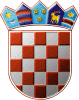 ZAGREBAČKA ŽUPANIJA                OPĆINA DUBRAVICA					PRIJEDLOG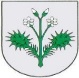                 Općinsko vijeće KLASA: 024-02/22-01/16URBROJ: 238-40-02-22-Dubravica, 21. prosinca 2022. godineNa temelju članka 31. stavka 3. Zakona o postupanju s nezakonito izgrađenim zgradama („Narodne novine“ broj  86/12, 143/13, 65/17, 14/19) i članka 21. Statuta Općine Dubravica („Službeni glasnik  Općine Dubravica“ br. 01/2021)  Općinsko vijeće Općine Dubravica na svojoj 11. sjednici održanoj dana 21. prosinca 2022. godine donosiPROGRAMKORIŠTENJA SREDSTAVA NAKNADE ZA ZADRŽAVANJE NEZAKONITO IZGRAĐENE ZGRADE U PROSTORU ZA 2023. GODINUČlanak 1.Ovim Programom korištenja sredstava naknade za zadržavanje nezakonito izgrađene zgrade u prostoru za 2023. godinu (dalje u tekstu: Program) utvrđuje se namjensko korištenje dijela od 30% sredstava naknade za zadržavanje nezakonito izgrađene zgrade u prostoru, a koji su prihod Općine Dubravica na čijem se području nezakonito izgrađena zgrada nalazi.Članak 2.Iznos dijela od 30% naknade za zadržavanje nezakonito izgrađene zgrade u prostoru koji su prihod Proračuna Općine Dubravica za 2023. godinu planira se u iznosu od 4.780,00 EUR/36.014,91 KN (fiksni tečaj konverzije 1 EUR=7,53450 HRK).Članak 3.Planirani iznos sredstava naknade iz prethodnog članka ovog Programa utrošiti će se za financiranje Proračunom predviđenih programa, kako slijedi:legalizacija nerazvrstanih cesta.Članak 4.Ovaj Program stupa na snagu osmog dana od dana objave u Službenom glasniku Općine Dubravica, a primjenjuje se od 01.01.2023. godine.						OPĆINSKO VIJEĆE OPĆINE DUBRAVICA						Predsjednik						Ivica StiperskiTOČKA 21. DNEVNOG REDADonošenje Odluke o izvršavanju Proračuna Općine Dubravica za 2023. godinuOBRAZLOŽENJE:Temeljem čl. 18. Zakona o proračunu („Narodne novine“ broj 144/21) predstavničko tijelo uz proračun donosi i Odluku o izvršenju proračuna kojom se uređuju prihodi i primici te rashodi i izdaci proračuna i njihovo ostvarivanje odnosno izvršavanje, opseg zaduživanja, jamstva JLS-a, upravljanje financijskom i nefinancijskom imovinom, prava i obveze korisnika proračunskih sredstava, ovlasti načelnika u izvršavanju proračuna za pojedinu proračunsku godinu, kazne za neispunjavanje obveza te druga pitanja u izvršavanju proračuna.REPUBLIKA HRVATSKA ZAGREBAČKA ŽUPANIJA                OPĆINA DUBRAVICA					PRIJEDLOG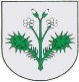                 Općinsko vijeće KLASA: 024-02/22-01/16URBROJ: 238-40-02-22-Dubravica, 21. prosinca 2022. godineNa temelju čl. 18. Zakona o proračunu (»Narodne novine« br. 144/21) i članka 21. Statuta Općine Dubravica („Službeni glasnik Općine Dubravica“ br. 01/2021) Općinsko vijeće Općine Dubravica na svojoj 11. sjednici održanoj dana 21. prosinca 2022. godine donosiODLUKUo izvršavanju Proračuna Općine Dubravica za 2023. godinuI.  OPĆE ODREDBEČlanak 1.	Ovom se Odlukom uređuje način izvršavanja Proračuna Općine Dubravica za 2023. godinu (u daljnjem tekstu: Proračun), struktura prihoda i primitaka te rashoda i izdataka Proračuna, njegovo izvršavanje, upravljanje prihodima – primicima, rashodima – izdacima Proračuna, prava i obveze korisnika proračunskih sredstava, odgovornost za izvršavanje proračuna i nadzor te druga pitanja u izvršavanju Proračuna. Članak 2.	U izvršavanju Proračuna primjenjuju se odredbe Zakona o proračunu, Zakona o financiranju jedinica lokalne i područne (regionalne) samouprave i Zakona o fiskalnoj odgovornosti.II.    STRUKTURA PRORAČUNAČlanak 3.	Proračun se sastoji od plana za proračunsku godinu i projekcija za sljedeće dvije godine, a sadrži financijske planove proračunskih korisnika prikazane kroz opći i posebni dio i obrazloženje proračuna.	Opći dio Proračuna sadrži:	- sažetak Računa prihoda i rashoda te Računa financiranja	- Račun prihoda i rashoda i Račun financiranja.	Posebni dio Proračuna sastoji se od plana rashoda i izdataka proračuna Općine Dubravica i proračunskih korisnika iskazanih po organizacijskoj klasifikaciji, izvorima financiranja i ekonomskoj klasifikaciji raspoređenih u programe koji se sastoje od aktivnosti i projekata.	Obrazloženje proračuna sastoji se od obrazloženja općeg dijela proračuna i obrazloženja posebnog dijela proračuna. III.    IZVRŠAVANJE PRORAČUNAČlanak 4.	Sredstva Proračuna osiguravaju se proračunskim korisnicima koji su u njegovom posebnom dijelu određeni kao nositelji sredstava.	Korisnici smiju koristiti proračunska sredstva samo za namjene utvrđene posebnim zakonima i odlukama Općine Dubravica, u visini sredstava određenih Proračunom, a sve prema načelu dobrog financijskog upravljanja. 	Zbog neusklađenosti priljeva sredstava u Proračun, Općinski načelnik može izmijeniti redoslijed doznaka sredstava pojedinim korisnicima kako bi se održala uravnoteženost Proračuna. Članak 5.	O nabavi roba, radova i usluga odlučuje općinski načelnik Općine Dubravica svojim planom, a nabava se provodi prema važećim pravnim propisima, programima i odlukama te raspoloživim sredstvima Proračuna. Članak 6.	Sredstva za plaće i drugih materijalnih prava zaposlenih te naknade isplaćivati će se u skladu sa Zakonom, odlukama Općinskog načelnika, Općinskog vijeća i u okviru proračunskih mogućnosti.Članak 7.	Ako tijekom godine dođe do neusklađenosti planiranih prihoda-primitaka i rashoda-izdataka Proračuna predložit će se Općinskom vijeću donošenje Izmjena i dopuna Proračuna.Članak 8.	Naknade, pomoći, subvencije i slično raspoređuju se u okviru sredstava osiguranih Proračunom na temelju uvjeta i mjerila utvrđenih posebnim propisima, programima ili Odlukama Općinskog vijeća.Članak 9.	Plaćanje predujma moguće je samo izuzetno i na temelju prethodne suglasnosti Općinskog načelnika.IV.   ODGOVORNOST ZA IZVRŠAVANJE PRORAČUNA I NADZORČlanak 10.Općinski načelnik odgovoran je za:– planiranje i izvršavanje proračuna, o čemu isto izvještava na način propisan Zakonom o proračunu– naplatu prihoda i primitaka iz svoje nadležnosti te uplatu u proračun i evidentiranje u proračunu– preuzimanje obveza, verifikaciju obveza, izdavanje naloga za plaćanje na teret sredstava Općine Dubravica i utvrđivanje prava naplate te za izdavanje naloga za naplatu u korist sredstava Općine Dubravica– zakonitost, svrhovitost, učinkovitost, ekonomičnost i djelotvornost u raspolaganju sredstvima Općine Dubravica. Općinski načelnik podnosi Općinskom vijeću na donošenje:- prijedlog polugodišnjeg izvještaja o izvršenju Proračuna do 30. rujna tekuće proračunske godine- godišnji izvještaj o izvršenju Proračuna do 31. svibnja tekuće godine za prethodnu godinu.Članak 11.	Općinski načelnik ima pravo obustave izvršenja akata o korištenju proračunskih sredstava koji nisu u skladu sa Zakonom i Proračunom. V.   ZAVRŠNE ODREDBEČlanak 12.Proračun Općine izvršava se do 31. prosinca fiskalne godine.Financijske obveze koje nisu podmirene do 31. prosinca tekuće godine podmiruju se iz namjenskih odobrenih sredstava Proračuna slijedeće fiskalne godine.Članak 13. 	Ova Odluka stupa na snagu osmog dana od dana objave u Službenom glasniku Općine Dubravica, a primjenjuje se od 01. siječnja 2023. godine.					OPĆINSKO VIJEĆE OPĆINE DUBRAVICA					Predsjednik Ivica StiperskiTOČKA 22. DNEVNOG REDADonošenje Godišnjeg provedbenog Plana unapređenja zaštite od požara za područje Općine Dubravica za 2023. godinuOBRAZLOŽENJE:Članak 13. stavak 4. Zakona o zaštiti od požara (NN 92/10) propisuje „jedinice lokalne i područne (regionalne) samouprave na temelju procjene ugroženosti od požara iz stavka 1. ovoga članka donose godišnji provedbeni plan unapređenja zaštite od požara za svoje područje za čiju provedbu će osigurati financijska sredstva. Godišnji provedbeni planovi unapređenja zaštite od požara gradova i općina donose se na temelju godišnjeg provedbenog plana unapređenja zaštite od požara županije na čijem prostoru se nalaze. Godišnji provedbeni plan unapređenja zaštite od požara županije donosi se uz sudjelovanje nadležne policijske uprave i vatrogasne zajednice županije.“Stavkom 9. istog članka istog Zakona propisano je da će „Jedinice lokalne i područne (regionalne) samouprave u donošenju planova iz stavka 1. i 4. ovoga članka osigurati sudjelovanje javnosti.“Prijedlog Godišnjeg provedbenog Plana izrađen je u suradnji sa zapovjednikom Vatrogasne zajednice Općine Dubravica, u skladu je sa važećom Procjenom ugroženosti od požara i tehnoloških eksplozija i Planom zaštite od požara (revizija) za Općinu Dubravica i Provedbenim programom unapređenja zaštite od požara na području Zagrebačke županije za 2023. te je za isti proveden postupak savjetovanja sa zainteresiranom javnošću u razdoblju od 15.11.2022. do 15.12.2022. za koji je objavljeno Izvješće o provedenom savjetovanju sa zainteresiranom javnošću (KLASA: 013-02/22-01/1, URBROJ: 238-40-03-22-7 od dana __. prosinca 2022.g.), na mrežnoj stranici Općine Dubravica http://www.dubravica.hr/savjetovanje-sa-zainteresiranom-javnoscu.html  te u postupku savjetovanja nije pristiglo niti jedno mišljenje, prijedlog, preporuka javnosti.Stoga se predlaže usvajanje prijedloga Godišnjeg provedbenog Plana unapređenja zaštite od požara za području Općine Dubravica za 2023. godinu.REPUBLIKA HRVATSKA ZAGREBAČKA ŽUPANIJA                OPĆINA DUBRAVICA				PRIJEDLOG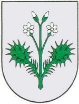                 Općinsko vijeće KLASA: 024-02/22-01/URBROJ: 238-40-02-22-Dubravica,  21. prosinca 2022. godineNa temelju članka 13. stavka 4. Zakona o zaštiti od požara (NN 92/10) i članka 21. Statuta Općine Dubravica (Službeni glasnik Općine Dubravica br. 01/2021) nakon provedenog postupka savjetovanja sa zainteresiranom javnošću u razdoblju od 15.11.2022. do 15.12.2022. te Izvješća o provedenom savjetovanju sa zainteresiranom javnošću (KLASA: 013-02/22-01/1, URBROJ: 238-40-03-22-7 od dana __. prosinca 2022.g.), objavljeni na mrežnoj stranici Općine Dubravica http://www.dubravica.hr/savjetovanje-sa-zainteresiranom-javnoscu.html  , Općinsko vijeće Općine Dubravica na svojoj 11. sjednici održanoj dana 21. prosinca 2022. godine donijelo jeGODIŠNJI PROVEDBENI PLANUNAPREĐENJA ZAŠTITE OD POŽARA ZA PODRUČJEOPĆINE DUBRAVICA ZA 2023. GODINUUVOD	Općinsko vijeće Općine Dubravica donijelo je na svojoj 24. sjednici održanoj dana 12. veljače 2020. godine Procjenu ugroženosti od požara i tehnoloških eksplozija i Plan zaštite od požara (revizija) za Općinu Dubravica („Službeni glasnik Općine Dubravica“ broj 01/2020) koji su temelji za donošenje godišnjeg provedbenog plana za unapređenje zaštite od požara za područje Općine Dubravica za 2023. godinu.	Procjena ugroženosti od požara i tehnoloških eksplozija i Plan zaštite od požara (revizija) za Općinu Dubravica objavljeni su na mrežnoj stranici Općine Dubravica http://www.dubravica.hr/dokumenti.html  te je za navedene dokumente ishođeno pozitivno mišljenje Ministarstva unutarnjih poslova, Ravnateljstva civilne zaštite.	Općinsko vijeće Općine Dubravica donijelo je na svojoj 17. sjednici održanoj dana 28. svibnja 2019. godine Plan korištenja teške građevinske mehanizacije za žurnu izradu protupožarnih prosjeka i probijanja protupožarnih putova („Službeni glasnik Općine Dubravica“ broj 02/19), Plan aktivnog uključenja svih subjekata zaštite od požara na području Općine Dubravica u protupožarnoj sezoni („Službeni glasnik Općine Dubravica“ broj 02/19), Plan motrenja, čuvanja i ophodnje građevina i površina za koje prijeti opasnost od nastajanja i širenja požara („Službeni glasnik Općine Dubravica“ broj 02/19), Zaključak o popisu lokaliteta i prostora za uspostavu zapovjednih mjesta za koordinaciju gašenja požara („Službeni glasnik Općine Dubravica“ broj 02/19), Odluka o uvjetima i načinu spaljivanja poljoprivrednog i drugog gorivog otpada biljnog porijekla na otvorenom prostoru („Službeni glasnik Općine Dubravica“ broj 02/19). Svi navedeni opći akti i dalje su na snazi te u primjeni u slučaju zaštite od požara na području Općine Dubravica.I.	U cilju unapređenja zaštite od požara na području Općine Dubravica, Općinsko vijeće Općine Dubravica donosi Godišnji provedbeni plan unapređenja zaštite od požara za područje Općine Dubravica za 2023. godinu (u daljnjem tekstu: Godišnji provedbeni plan).II.	U svrhu unapređenja zaštite od požara, potrebno je u 2023. godini provesti slijedeće organizacijske, tehničke, urbanističke mjere, organizacijske i administrativne mjere zaštite od požara na otvorenom prostoru, mjere zaštite odlagališta komunalnog otpada te mjere zaštite od požara u prijenosu i distribuciji električne energije na području Općine Dubravica.1. Organizacijske mjere1.1. Vatrogasna društva i postrojbeUvodne odredbeVatrogasna djelatnost koju obavljaju vatrogasna društva Općine Dubravica zasniva se na nekoliko  temeljnih djelatnosti i to:- preventivnoj djelatnosti,- operativnoj djelatnosti, - pružanju stručno-tehničke pomoći,       - opće društvene aktivnosti vezane  za područje zaštite od požara i vatrogastva. Provedba ustroja i načina rada vatrogasnih postrojbi u skladu s važećim  propisimaZa učinkovito funkcioniranje vatrogasne operative u smislu rješavanja intervencija i nastalih događaja te aktivnosti u rješavanju nastajanja istih, potrebno je da svi članovi zapovjedništva vatrogasne zajednice općine djeluju na provedbi i koordinaciji izvršenja intervencijske spremnosti, obučenosti i opremljenosti vatrogasnih postrojbi, na čijem čelu je zapovjednik vatrogasne zajednice Općine Dubravica. U zajednici djeluje 4 vatrogasna društva: DVD Bobovec, DVD Dubravica, DVD Prosinec, DVD Vučilčevo. Operativno djeluje vatrogasna postrojba VP Bobovec i središnja vatrogasna postrojba SVP Dubravica koja djeluje kao središnje društvo i ima  područje djelovanja i odgovornosti na cijelom području Općine Dubravica, operativni članovi DVD-a Vučilčevo i DVD-a Prosinec djeluju u sastavu SVP  gdje ne  postoji stalno dežurstvo, zapovjednik središnjeg društva treba uspostaviti stalni kontakt (mobilnim vezama) sa ostalim  DVD-ima i odgovornim osobama u njihovim društvima. Također treba uspostaviti stalni kontakt (mobilnim vezama) s županijskim vatrogasnim centrom (VOC) 193.U Općini Dubravica ustrojiti vatrogasne postrojbe sa potrebnim brojem dobrovoljnih vatrogasaca  (prema Planu zaštite od požara), opremljenih i osposobljenih  za samostalno obavljanje  vatrogasnih  intervencija.  Svim  DVD-a na području općine omogućiti rad i raspolaganje minimalnom opremom, sredstvima tako da mogu djelovati na vatrogasnim intervencijama i sudjelovati u zaštiti od požara, te biti na ispomoći središnjoj vatrogasnoj postrojba SVP Dubravica koja ima određeno područje odgovornosti u  Općini Dubravica. Sa ovakvim ustrojem vatrogasne operative i opremanjem vatrogasnih postrojbi na području općine pridonijelo bi se bržem i učinkovitijem izvršenju svih vatrogasnih intervencija jednako u svim dijelovima općine.Poticati i upozoravati lokalnu samoupravu na potrebu provedbe: - članka  23.  Zakona o vatrogastvu („Narodne novine“ broj 125/2019) - osigurati djelovanje onolikog broja  vatrogasnih postrojbi  utvrđenih Planom zaštite od požara, odnosno najmanje jedna vatrogasna postrojba u svakoj općini ili gradu), - članka 94., 95. i 96. Zakona o vatrogastvu (utvrđivanje naknade za vatrogasne intervencije).Izvršitelj Općina DubravicaRok izvršenja: kontinuiranoNadzorni obilasci svih vatrogasnih postrojbi društava Utvrditi plan stručnog  nadzora nad radom vatrogasnih postrojbe temeljem obaveze iz  članka 26. stavka 6. Zakona o vatrogastvu.Zapovjednik vatrogasne zajednice dužan je nadzirati djelovanje i dosljednu provedbu zakonskih propisa kao i upoznati se sa materijalnim, tehničkim i kadrovskim stanjem dobrovoljnih vatrogasnih postrojbi u općini, putem zapisnika predlagati mjere za poboljšanje operativnosti.   Izvršitelj: zapovjednik vatrogasne zajednice Općine DubravicaRok izvršenja: jedanput godišnjeRukovođenje složenijim vatrogasnim intervencijama na terenu i povezivanje svih čimbenika putem zapovjedništva vatrogasne zajednice te vršenje analize po završetku intervencije sa svim sudionicima Zapovjedništvo vatrogasne zajednice, zapovjednik vatrogasne zajednice, njegov zamjenik i pomoćnici, zapovjednici dobrovoljnih vatrogasnih društava te zapovjednici vatrogasnih postrojbi dužni su rukovoditi složenijim vatrogasnim intervencijama na terenu, posebno kod elementarnih nepogoda, tehnoloških havarija, akcidenata s opasnim tvarima, velikim požarima, većim prometnim nezgodama i svim ostalim  događajima u kojima su u većem opsegu ugroženi ljudi i imovina. Nakon završetka događaja  izvršiti analize sa svim sudionicima na intervenciji. Sudjelovati u pripremama za djelovanje u zapovjedništvu zaštite i spašavanja općine  za slučaj događaja koji poprimi obilježje prirodne nepogode. Izvršitelj: zapovjednik vatrogasne zajednice Općine DubravicaRok izvršenja: jedanput godišnjePreventivne aktivnosti u zaštiti od požara Općinski načelnik i Općinsko vijeće Općine Dubravica: - donosi  odluke o  uvjetima spaljivanja poljoprivrednog i drugog gorivog otpada na otvorenom prostoru, te u naseljima na području općine.Provodi propisane i posebne mjere zaštite od požara otvorenog prostora i  šuma:-  na lokacijama od posebnog gospodarskog, poljoprivrednog, turističkog ili interesa   za zaštitu prirode  i okoliša,                   -  na trasama elektroenergetskih vodova  i pripadajućih elektroenergetskih građevina, -  uz glavne cestovne pravce Izvršitelj: Općina DubravicaRok izvršenja: kontinuiranoFinanciranje vatrogasne djelatnosti- prema članku 110. stavak 1. Zakona o vatrogastvuSredstva za financiranje vatrogasne djelatnosti i aktivnosti dobrovoljnih vatrogasnih društava i vatrogasne zajednice te za opremanje njezinih članica, osiguravaju se u proračunu općine, čije područje pokrivaju.Izvršitelj Općina DubravicaRok izvršenja: kontinuirano- prema članku 111. stavak 4. Zakona o vatrogastvuSredstva koja općina osigurava za vatrogastvo, sukladno odredbama ovoga Zakona, doznačiti će se vatrogasnoj zajednici općine i to najmanje u dvanaestinama najkasnije do 15. u mjesecu za tekući mjesec.Izvršitelj Općina DubravicaRok izvršenja: kontinuirano- prema članku 111. stavak 6. Zakona o vatrogastvuAko financijska sredstva koja  općina  izdvaja na temelju ovoga članka nisu dovoljna za provedbu vatrogasne djelatnosti i aktivnosti, sukladno vatrogasnom planu i planu zaštite od požara općine mora odlukom povećati iznos financijskih sredstava.Izvršitelj Općina DubravicaRok izvršenja: kontinuirano- prema članku 110. stavak 8. Zakona o vatrogastvuVatrogasna zajednica općina, dobrovoljna vatrogasna društva dužna su dostaviti godišnje izvješće o utrošku  financijskih sredstava tijelu koje ih financira prema odredbama ovoga Zakona, a najkasnije u roku od 60 dana od isteka kalendarske godine.Izvršitelj: Vatrogasna zajednica, vatrogasna društvaRok izvršenja: kontinuirano2. Tehničke mjere2.1. Vatrogasna oprema i tehnikaOpremanje vatrogasnih postrojbi izvršiti sukladno važećim propisima i usvojenim planovima zaštite od požara. Za potrebe vatrogasnih postrojbi osigurati odgovarajuća spremišta za vatrogasna vozila i tehniku.Opremanje i tehničko usavršavanje te operativna pripremljenost vatrogasnih  postrojbi Podići intervencijsku sposobnost SVP Dubravica i  postrojbi DVD Bobovec, DVD Vučilčevo i DVD Prosinec. Za tehničke intervencije kompletirati opremu u središnjoj postrojbi koju će koristiti  u intervencijama sva vatrogasna društva na općini. Opremanje vršiti iz:  -  proračunskih sredstava Općine Dubravica,  -  iz programa nabavke oprema kojega osmišljava  VZZŽ,  -  donacijom. Pratiti stanje vatrogasne tehnike, opreme i sredstava za gašenje. S Općinom Dubravica, VZZŽ-e i vatrogasnim društvima nastaviti nabavu nove vatrogasne opreme i tehnike (vozila i dr.) Izvršitelj zadatka: Općina Dubravica, Vatrogasna zajednica općine i vatrogasna društva2.2. Sredstva veze, javljanja i uzbunjivanjaZa učinkovito i uspješno djelovanje vatrogasaca od trenutka uzbunjivanja i početka intervencije do lokaliziranja i gašenja požara, potrebno je, sukladno Procijeni ugroženosti od požara i tehnoloških eksplozija, osigurati dovoljan broj stabilnih, mobilnih i ručnih radio uređaja za potrebe vatrogasnih postrojbiIzvršitelj zadatka: Općina Dubravica, Vatrogasna zajednica općineRok izvršenja: kontinuirano3. Urbanističke mjere3.1. Općina Dubravica ima izrađen Prostorni plan uređenja Općine. U postupku donošenja prostorno-planske dokumentacije (prvenstveno provedbene) ovisno o razini prostornih planova obavezno je primijeniti mjere zaštite od požara sukladno važećim propisima.Izvršitelj Općina DubravicaRok izvršenja: kontinuirano3.2. U naseljima sustavno poduzimati potrebne mjere kako bi prometnice i javne površine bile uvijek prohodne u svrhu nesmetane intervencije. U većim kompleksima pravnih osoba potrebno je osigurati stalnu prohodnost vatrogasnih pristupa i putova evakuacije.Za gradnju novih nerazvrstanih cesta Prostornim planom su utvrđene minimalne širine kolnika i zemljišnog pojasa.Izvršitelj zadatka:  Pravne osobe koje upravljaju  javnim cestama, Općina Dubravica, pravne osobe koje su vlasnici objekataRok izvršenja: kontinuirano4. Organizacijske i administrativne mjere zaštite od požara na otvorenom prostorua) Sukladno važećim propisima koji reguliraju zaštitu od požara na otvorenom prostoru te mjere zaštite šuma, nužno je urediti okvire ponašanja na otvorenom prostoru, posebice u vrijeme povećane opasnosti od požara.Radi sprječavanja nastajanja i suzbijanja požara potrebno je redovito provoditi šumsko uzgojne radove te uklanjati lakozapaljiv materijal.Šumarija Zagreb osigurala je sukladno svojim planovima redovnu ophodnju i motrenje na ugroženim šumskim površinama i pružanje pomoć u gašenju.Mjere čuvanja i zaštite šuma i šumskog zemljišta:- šumske površine definirati sukladno njihovoj rasprostranjenosti te poštivati odgovarajuću udaljenost od njihovog ruba pri planiranju drugih sadržaja- očuvati šume s posebnom namjenom- čuvati i štititi izvorna obilježja krajobrazaU svrhu protupožarne zaštite na području Općine Dubravica, naročito zaštite šuma i šumskog zemljišta, te sukladno Planu korištenja teške građevinske mehanizacije za žurnu izradu protupožarnih prosjeka i probijanja protupožarnih putova („Službeni glasnik Općine Dubravica“ broj 02/19), teška građevinska mehanizacija se angažira od pravnih i fizičkih osoba sa sjedištem/prebivalištem na području Općine Dubravica koji raspolažu s materijalno-tehničkim sredstvima.Izvršitelj zadatka: Šumarija Zagreb, Općina Dubravica, Levak d.o.o. (pravna osoba koja raspolaže s materijalno-tehničkim sredstvima)Rok izvršenja: kontinuiranob) Minimalne količine vode za gašenje požara:Na području općine izvedena je vodovodna mreža s hidrantima u svim naseljima, odgovarajućeg promjera za priključak vatrogasnih cijevi i na međusobnom razmaku. Prostor oko hidranata mora biti stalno dostupan. Hidrantsku mrežu potrebno je ispitivati i održavati sukladno Pravilniku o hidrantskoj mreži za gašenje požara (NN 8/06).Izvršitelj zadatka: Zaprešić d.o.o., Vodoopskrba i odvodnja Zaprešić d.o.o., Općina DubravicaRok izvršenja: kontinuiranoc) Ostali izvori vode za gašenje požara: Naselja Općine Dubravica kroz koja prolaze vodotoci koji svojom izdašnošću i pristupom mogu zadovoljiti potrebe kod gašenja požara.Izvršitelj zadatka: Općina Dubravica, mjesni odbori, fizičke i pravne osobe koji su vlasnici zemljišta na kojem se nalaze pričuve vode za gašenjeRok izvršenja: kontinuiranod) Obvezan je nadzor i skrb nad županijskim, lokalnim i nerazvrstanim cestama, te zemljišnim pojasom uz cestu. Zemljišni pojas uz ceste mora biti čist i pregledan kako zbog sigurnosti prometa tako i zbog sprečavanja nastajanja i širenja požara po njemu. Stoga je obavezno čišćenje zemljišnog pojasa uz ceste od lakozapaljivih tvari, odnosno onih tvari koje bi mogle izazvati požar ili omogućiti odnosno olakšati njegovo širenje.Izvršitelj zadatka: Županijska uprava za ceste Zagrebačke županije, Općina DubravicaRok izvršenja: kontinuirano5. Mjere zaštite odlagališta komunalnog otpadaOpćina Dubravica na svom području ima 3 „zelena otoka“ za odlaganje komunalnog otpada, a koje kontinuirano sakuplja i odvozi komunalno društvo Zaprešić d.o.o.Komunalno društvo Zaprešić d.o.o. raspolaže adekvatnim sustavom transportnih jedinica za skupljanje i prijevoz otpada do odlagališta Novi Dvori u Gradu Zaprešiću, a koji je prilagođen uspostavljenom sustavu prikupljanja putem postavljenih posuda i spremnika (kontejnera). Isti omogućava da se sakupljeni otpad transportira na siguran načina do lokacije za trajno deponiranje.Izvršitelj zadatka: Zaprešić d.o.o.Rok izvršenja: kontinuirano6. Mjere zaštite od požara u prijenosu i distribuciji električne energijeU sklopu izvođenja redovitog održavanja javne rasvjete na području Općine Dubravica moraju se provoditi radnje provjere funkcionalnosti i ispravnosti svih upravljačkih i signalnih strujnih krugova i opreme, zamijeniti neispravnu, oštećenu ili dotrajalu opremu, uređaje, rasvjetna tijela, radove na rekonstrukciji, adaptaciji postojeće elektroinstalacije povjeriti kvalificiranim i za to ovlaštenim stručnjacima.Izvršitelj zadatka: Općina Dubravica, ovlaštena fizička ili pravna osoba kojoj je povjereno obavljanje komunalne djelatnosti održavanja javne rasvjete na području Općine Dubravica.Rok izvršenja: kontinuiranoIII.Sredstva za provedbu obveza Općine Dubravica koje proizlaze iz ovoga Provedbenog plana, osigurat će se do visine utvrđene Planom Proračuna Općine Dubravica za 2023. godinu.IV.Ovaj Godišnji provedbeni plan stupa na snagu osmog dana od dana objave u Službenom glasniku Općine Dubravica.				OPĆINSKO VIJEĆE OPĆINE DUBRAVICA	Predsjednik Ivica StiperskiTOČKA 23. DNEVNOG REDADonošenje Analize stanja sustava civilne zaštite na području Općine Dubravica u 2022. godiniOBRAZLOŽENJE:Na temelju članka 17. stavka 1. Zakona o sustavu civilne zaštite (“Narodne novine” broj 82/15, 118/18, 31/20, 20/21) predstavničko tijelo na prijedlog izvršnog tijela JLS-a u postupku donošenja proračuna razmatra i usvaja analizu stanja sustava civilne zaštite. Stoga se predlaže usvajanje prijedloga Analize stanja sustava civilne zaštite na području Općine Dubravica u 2022. godini. REPUBLIKA HRVATSKA ZAGREBAČKA ŽUPANIJA					PRIJEDLOG                OPĆINA DUBRAVICA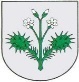                 Općinsko vijeće KLASA: 024-02/22-01/16URBROJ: 238-40-02-22-Dubravica, 21. prosinca 2022. godine	Na temelju članka 17. stavka 1. Zakona o sustavu civilne zaštite (“Narodne novine” broj 82/15, 118/18, 31/20, 20/21) i članka 21. Statuta Općine Dubravica („Službeni glasnik Općine Dubravica” broj 01/2021), Općinsko vijeće Općine Dubravica na svojoj 11. sjednici održanoj dana 21. prosinca 2022. donijelo jeANALIZU STANJA sustava civilne zaštite na području
Općine Dubravica u 2022. godiniČlanak 1.I. UVOD	Civilna zaštita je sustav organiziranja sudionika, operativnih snaga i građana za ostvarivanje zaštite i spašavanja ljudi, životinja, materijalnih i kulturnih dobara i okoliša u velikim nesrećama i katastrofama i otklanjanja posljedica terorizma i ratnih razaranja.	Jedinice lokalne i područne (regionalne) samouprave, u okviru svojih prava i obveza utvrđenih Ustavom i zakonima, uređuju, planiraju, organiziraju, financiraju i provode civilnu zaštitu kao dio sustava zaštite i spašavanja.	Člankom 17. stavkom 1. Zakona o sustavu civilne zaštite („Narodne novine“ broj 82/15, 118/18, 31/20, 20/21) definirano je da predstavnička tijela jedinica lokalne i područne (regionalne) samouprave, u postupku donošenja proračuna razmatraju i usvajaju analizu stanja i godišnji plan razvoja sustava civilne zaštite s financijskim učincima za trogodišnje razdoblje.Članak 2.II.  PROCJENA UGROŽENOSTI I PLANOVI	Sukladno Pravilniku o nositeljima, sadržaju i postupcima izrade planskih dokumenata u civilnoj zaštiti te načinu informiranja javnosti u postupku njihovog donošenja („Narodne novine“, broj 49/17) Plan djelovanja civilne zaštite Općine Dubravica izrađen je u svibnju 2019. godini te je općinski načelnik Općine Dubravica donio Odluku o usvajanju Plana djelovanja civilne zaštite Općine Dubravica (Službeni glasnik Općine Dubravica broj 02/19). Općina Dubravica je u prosincu 2020. godine izradila i Reviziju I. Plana djelovanja civilne zaštite kojom su detaljnije definirani postupci upozoravanja, pripravnosti, mobilizacije operativnih snaga sustava civilne zaštite te nadopunjeni podaci u Prilogu Revizije Plana. Općinski načelnik Općine Dubravica donio je Odluku o usvajanju Revizije I. Plana djelovanja civilne zaštite Općine Dubravica (Službeni glasnik Općine Dubravica broj 09/20). Navedeni Plan i Revizija I. Plana i dalje su na snazi. Općinski načelnik Općine Dubravica donio je Plan pozivanja Stožera civilne zaštite Općine Dubravica (Službeni glasnik Općine Dubravica broj 02/19) kojim se utvrdio postupak pozivanja i aktiviranja kojim se članovi Stožera civilne Općine Dubravica dovodi u stanje operativnosti i spremnosti za izvršavanje mjera i aktivnosti u sustavu civilne zaštite tijekom i izvan redovnog radnog vremena u slučaju izvanrednog događaja i nastupa okolnosti u kojima je potrebno poduzimati mjere i aktivnosti u civilnoj zaštiti za Općinu Dubravica.Članak 3.III. OPERATIVNE SNAGE SUSTAVA CIVILNE ZAŠTITE	U Stožer civilne zaštite Općine Dubravica, temeljem Odluke općinskog načelnika o osnivanju i imenovanju Stožera civilne zaštite Općine Dubravica, donesene dana 11. lipnja 2021. godine (Službeni glasnik Općine Dubravica broj 03/2021), imenovani su:Kruno Stiperski - za načelnika Stožera, zamjenik općinskog načelnika Općine Dubravica Ivica Stiperski - za zamjenika načelnika Stožera, vijećnik Općinskog vijeća Predstavnik Ravnateljstva civilne zaštite, Područnog ureda civilne zaštite Zagreb - za člana StožeraNačelnik Policijske postaje Zaprešić - za člana Stožera Predstavnik Hrvatske gorske službe spašavanja - za člana Stožera Zapovjednik VZO Dubravica Dragutin Vidmar - za člana Stožera Predsjednik VZO Dubravica Tomislav Horvat - za člana Stožera Stjepan Vajdić - za člana Stožera, vijećnik Općinskog vijeća Franjo Golub - za člana Stožera Marin Štritof - za člana Stožera, općinski načelnik Mario Čuk - za člana Stožera, vijećnik Općinskog vijeća Ivica Horvat, mr.dr.vet. - za člana Stožera	Stožer civilne zaštite je stručno, operativno i koordinativno tijelo za provođenje mjera i aktivnosti civilne zaštite u velikim nesrećama i katastrofama.	Načelnik Stožera je Kruno Stiperski-zamjenik općinskog načelnika Općine Dubravica.Stožer civilne zaštite obavlja zadaće koje se odnose na prikupljanje i obradu informacija ranog upozoravanja o mogućnosti nastanka velike nesreće i katastrofe, razvija plan djelovanja sustava civilne zaštite na svom području, upravlja reagiranjem sustava civilne zaštite, obavlja poslove informiranja javnosti i predlaže donošenje odluke o prestanku provođenja mjera i aktivnosti u sustavu civilne zaštite.III.I. Provođenje odluka i mjera u svrhu suzbijanja širenja pandemije COVID-19 	Općinsko vijeće Općine Dubravica je na svojoj 26. sjednici održane dana 20. travnja 2020. godine, usvojilo Odluku o Sporazumu o zajedničkom organiziranju poslova civilne zaštite jedinica lokalne samouprave: Općine Brdovec, Bistra, Marija Gorica, Jakovlje, Dubravica, Pušća, Luka i Grad Zaprešić (Službeni glasnik Općine Dubravica broj 03/2020) jedinice koje su prostorno povezane, pripadaju istom geografskom području, dijele zajedničke rizike i pod ingerencijom jedne policijske postaje.	Stožer civilne zaštite Općine Dubravica je od 01.01.2022. godine do kraja mjeseca travnja 2022.g. imao angažirana 3 (tri) člana stožera kao trenutačne operativne snage na području Općine Dubravica u svrhu provođenja odluka i mjera radi suzbijanja širenja pandemije COVID-19. U okviru svoje nadležnosti i ovlaštenja, Stožer je dnevno izvještavao županijski stožer o provođenju mjera na svom području. 	Sve bitne obavijesti Stožera civilne zaštite Republike Hrvatske vezane uz pandemiju korona virusa COVID-19 redovito su bile objavljivanje na mrežnoj stranici Općine Dubravica www.dubravica.hr.	Stožer civilne zaštite Općine Dubravica na području općine provodio je nadzor nad izvršenjem i poštivanjem Odluka Stožera civilne zaštite Republike Hrvatske.	 Krajem mjeseca travnja 2022. godine zbog znatno poboljšane situacije kako u svijetu tako i u Republici Hrvatskoj, te ukidanjem skoro svih Odluka Stožera civilne zaštite Republike Hrvatske, obustavljena je konferencijska komunikacija putem Tetra sustava veza.	Od mjeseca svibnja do kraja 2022. godine Stožer civilne zaštite Općine Dubravica nije provodio aktivnosti u provođenju odluka i mjera u svrhu suzbijanja širenja pandemije COVID-19VATROGASTVO	Za izvršenje zadaća u sustavu civilne zaštite angažiraju se kao dio operativnih snaga vatrogasna zapovjedništva i postrojbe.	Za vatrogastvo se može konstatirati da trenutno predstavlja najoperativniju i najbrojniju snagu sustava civilne zaštite na području Općine Dubravica.1.1. VATROGASNA ZAJEDNICA OPĆINE DUBRAVICA	Vatrogasnu zajednicu Općine Dubravica sačinjavaju 4 (četiri)  redovne članice DVD-a teritorijalnih društava. Tehnika kojom raspolaže Zajednica preko članica je skromna. VZO Dubravica čine 26 članova što je prilično velika brojka u slučaju da dođe do nepredviđenih situacija. 	Dobrovoljno vatrogasno društvo	Na području Općine Dubravica djeluju 4 (četiri) dobrovoljna vatrogasna društva i to:	Svi operativni članovi osposobljeni su za gašenje požara, spašavanje ljudi i imovine prilikom prirodnih i tehničko-tehnoloških nesreća i katastrofa.	U proteklom periodu zadržan je pozitivan trend u razvoju operativne spremnosti s kojim je potrebno nastaviti i ubuduće sukladno Zakonu o vatrogastvu.CIVILNA ZAŠTITA	Za izvršenje zadaća u sustavu civilne zaštite, kao dio operativnih snaga angažiraju se zapovjedništva i postrojbe civilne zaštite.Ustroj i broj pripadnika organiziranih snaga civilne zaštite Općine određen je Odlukom o osnivanju postrojbi civilne zaštite na području Općine Dubravica (Službeni glasnik Općine Dubravica broj 03/2019) koju je Općinsko vijeće donijelo je na svojoj 19. sjednici održanoj 13. rujna 2019. godine, kako slijedi:	- Postrojba Opće namjene 					33 obveznika	Općinsko vijeće donijelo je dana 15. svibnja 2014. godine Odluku o imenovanju povjerenika i zamjenika povjerenika civilne zaštite na području Općine Dubravica („Službeni glasnik Općine Dubravica“ broj 02/14) kojom se imenuju povjerenici i njihovi zamjenici prema mjesnim odborima (6 mjesnih odbora) odnosno kojom je za provođenje osobne i uzajamne zaštite po naseljima, stambenim zgradama i dijelovima naselja imenovano 6 povjerenika i 6 zamjenika povjerenika civilne zaštite, ukupno 12 povjerenika civilne zaštite na području Općine Dubravica. 3. UDRUGE GRAĐANA OD ZNAČAJA ZA SUSTAV CIVILNE ZAŠTITE	Za izvršenje zadaća u sustavu civilne zaštite angažiraju se kao dio operativnih snaga, službe i postrojbe pravnih osoba i udruga građana koje zadaće zaštite i spašavanja obavljaju kao dio svojih redovnih aktivnosti. Na području Općine mogu se angažirati u aktivnostima sustava civilne zaštite:Hrvatska gorska služba spašavanja (HGSS) – Stanica Samobor, Ulica Ivana Gundulića 36  , SamoborGradsko društvo Crvenog križa Zaprešić, Trg žrtava fašizma 8, Zaprešić	Navedene udruge, odnosno njihovi timovi dobro su opremljene i osposobljene za izvršavanje zadaća u zaštiti i spašavanju.4. SLUŽBE I PRAVNE OSOBE KOJE  CIVILNE ZAŠTITE BAVE U     OKVIRU REDOVNE DJELATNOSTI	Respektabilnu snagu za reagiranje u slučaju nastanka nesreće ili katastrofe na području nadležnosti predstavljaju tzv. „gotove snage“ odnosno pravne osobe ili službe koje se sustavom civilne zaštite bave kao svojom redovitom djelatnošću ili su u mogućnosti obzirom na način organiziranja, žurno reagirati u otklanjanju nastalih posljedica.	Sve ove službe, utvrđene Odlukom o pravnim osobama od interesa za sustav civilne zaštite Općine Dubravica (Službeni glasnik Općine Dubravica broj 02/19), usvojena na 17. sjednici Općinskog vijeća Općine Dubravica, održane dana 28. svibnja 2019. godine, imaju obvezu uključivanja u sustav civilne zaštite kroz redovnu djelatnost, posebno u slučajevima angažiranja prema Planu djelovanja civilne zaštite.Zaprešić d.o.o.Područna škola DubravicaObrt za trgovinu, prijevoz i usluge građevinskim strojevima „Levak“Veterinarska stanica ZaprešićČlanak 4. V. FINANCIRANJE SUSTAVA CIVILNE ZAŠTITE	Općina Dubravica tijekom proteklih godina kontinuirano izdvaja financijska sredstva namijenjena za razvoj sustava zaštite i spašavanja. IZVOD IZ PRORAČUNA O VISINI OSIGURANIH FINANCIJSKIH SREDSTAVA ZA ORGANIZACIJU I RAZVOJ SUSTAVA CIVILNE ZAŠTITEČlanak 5.VI. ZAKLJUČNE OCJENE	Temeljem ove analize stanja sustava civilne zaštite na području Općine Dubravica možemo zaključiti:Općina Dubravica je u 2019. godini izradila Plan djelovanja civilne zaštite Općine Dubravica, sukladno Pravilniku o nositeljima, sadržaju i postupcima izrade planskih dokumenata u civilnoj zaštiti te načinu informiranja javnosti u postupku njihovog donošenja („Narodne novine“, broj 49/17) te u prosincu 2020. godine i Reviziju I. Plana djelovanja civilne zaštite Općine Dubravica kojom su detaljnije definirani postupci upozoravanja, pripravnosti, mobilizacije operativnih snaga sustava civilne zaštite te nadopunjeni podaci u Prilogu Revizije Plana. Navedeni Plan i Revizija I. Plana i dalje su na snazi.Općinski načelnik Općine Dubravica donio je Plan pozivanja Stožera civilne zaštite dana 23. studenog 2020. godine kojim se detaljnije propisao postupak pozivanja i aktiviranja Stožera civilne zaštite Općine Dubravica te se istim članovi Stožera dovode u stanje operativnosti i spremnosti za izvršavanje mjera i aktivnosti u sustavu civilne zaštite tijekom i izvan redovnog radnog vremena u slučaju izvanrednog događaja i nastupa okolnosti u kojima je potrebno poduzimati mjere i aktivnosti u civilnoj zaštiti za Općinu Dubravica.Općina Dubravica raspolaže sa dovoljno operativnih snaga civilne zaštite, obzirom na broj stanovnika Općine.Udruge građana koje se bave zaštitom i spašavanjem (lovci, planinari i drugi) imat će svoju ulogu u cijelom sustavu tek kad se budu znali rezultati analize stanja njihove organizacijske, kadrovske i materijalno-tehničke sposobnosti.Stanje sustava civilne zaštite u Općini Dubravica je na razini koja osigurava uspješno funkcioniranje sustava zaštite i spašavanja kada se radi o situacijama koje redovite snage civilne zaštite Općine Dubravica mogu riješiti samostalno bez intervencije vanjskih operativnih snaga, kao što su npr. (obrana od požara, manje tehničke intervencije u cestovnom prometu, manje poplave potoka i sl.). Međutim potreba uključivanja vanjskih pričuvnih snaga civilne zaštite, posebno u nekim složenijim situacijama (poplava rijeke Sutle, ekološke nesreće vezane za NE Krško, potres jače magnitude) uzrokovala bi određene teškoće u upravljanju nesrećom ili katastrofom.Članak 6.Ova Analiza objaviti će se u Službenom glasniku Općine Dubravica.                                                           OPĆINSKO VIJEĆE OPĆINE DUBRAVICA                                                       Predsjednik Ivica StiperskiTOČKA 24. DNEVNOG REDADonošenje Plana razvoja sustava civilne zaštite za 2023. godinu s trogodišnjim financijskim učincimaOBRAZLOŽENJE:Na temelju članka 17. stavka 1. Zakona o sustavu civilne zaštite (“Narodne novine” broj 82/15, 118/18, 31/20, 20/21) predstavničko tijelo na prijedlog izvršnog tijela JLS-a u postupku donošenja proračuna razmatra i usvaja godišnji plan razvoja sustava civilne zaštite s financijskim učincima za trogodišnje razdoblje. Stoga se predlaže usvajanje prijedloga Plana razvoja sustava civilne zaštite za 2023. godinu s trogodišnjim financijskim učincima za 2023., 2024. i 2025. godinu.REPUBLIKA HRVATSKA ZAGREBAČKA ŽUPANIJA                OPĆINA DUBRAVICA				PRIJEDLOG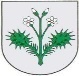                 Općinsko vijeće KLASA: 024-02/22-01/16URBROJ: 238-40-02-22-Dubravica, 21. prosinca 2022. godine	Na temelju članka 17. stavak 1. alineje 1. Zakona o sustavu civilne zaštite („ Narodne novine“ broj 82/15, 118/18, 31/20, 20/21) i članka 21. Statuta Općine Dubravica („Službeni glasnik“ broj 01/2021) te usvojene Analize stanja sustava civilne zaštite na području Općine Dubravica u 2022. godini, Općinsko vijeće Općine Dubravica na 11. sjednici održanoj dana 21. prosinca 2022. godine donosiPLAN RAZVOJA SUSTAVA CIVILNE ZAŠTITE ZA 2023. GODINUS TROGODIŠNJIM FINANCIJSKIM UČINCIMAI	Općina Dubravica ovim Planom utvrđuje aktivnosti koje će provoditi u tijeku 2023. godine radi unaprjeđenja sustava civilne zaštite s ciljem povećanja stupnja sigurnosti građana od mogućih nepogoda na području Općine Dubravica te sukladno Proračunu za 2023. godinu i proračunskoj projekciji.II	Sukladno Analizi stanja sustava civilne zaštite Općina Dubravica će u tijeku 2023. godine osigurati putem vlastitih tijela i u suradnji s nadležnim regionalnim i državnim tijelima stalno praćenje vodotoka rijeke Sutle, a naročito u vremenu pojačanih padalina, u proljeće i jesen.III	Ovisno o epidemiološkoj situaciji pandemije COVID-19 u 2023. godini, Stožer civilne zaštite Općine Dubravica će provoditi aktivnosti u provođenju odluka i mjera u svrhu suzbijanja širenja pandemije COVID-19 sukladno uputama i odlukama nadležnih državnih tijela.IV	Vatrogasna zajednica Općine Dubravica kao okosnica ukupnog sustava civilne zaštite na području Općine Dubravica i u 2023. godini treba biti najznačajniji operativni kapacitet sustava zaštite i spašavanja te u spremnosti 24 sata dnevno. Potrebno je nastaviti s daljnjim razvojem VZO sukladno njihovim vlastitim programima i razvojnim projektima.V	U suradnji sa DVD-ima Općine Dubravica raditi na edukaciji stanovništva iz područja protupožarne zaštite i  poduzimati preventivne mjere zaštite od požara. 	Ovisno o epidemiološkoj situaciji pandemije COVID-19 u 2023. godini nastaviti će se s radnjama podizanja razine svijesti građana kao sudionika sustava civilne zaštite kontinuiranim obavještavanjem o najnovijim preporukama i odlukama državnih tijela i Stožera civilne zaštite Općine Dubravica preko službene mrežne stranice Općine Dubravica www.dubravica.hr .VI	Za provedbu planiranih mjera Općina Dubravica osigurat će u Proračunu za 2023. godini potrebna novčana sredstva.VII	Za razvoj sustava civilne zaštite Općina Dubravica planira osigurati novčana sredstva prikazana u tabeli  trogodišnjeg financijskog plana.TABELA TROGODIŠNJEG FINANCIJSKOG  PLANA* fiksni tečaj konverzije 1 EUR=7,53450 knVIII	Ovaj Plan objaviti će se u Službenom glasniku Općine Dubravica.						OPĆINSKO VIJEĆE OPĆINE DUBRAVICA						Predsjednik Ivica StiperskiTOČKA 25. DNEVNOG REDADonošenje Odluke o subvencioniranju umjetnog osjemenjivanja krava plotkinja u 2023. godiniREPUBLIKA HRVATSKA ZAGREBAČKA ŽUPANIJA                OPĆINA DUBRAVICA					PRIJEDLOG                Općinsko vijeće KLASA: 024-02/22-01/16URBROJ: 238-40-02-22-Dubravica, 21. prosinca 2022. godineNa temelju članka 21. Statuta Općine Dubravica („Službeni glasnik Općine Dubravica“ br. 01/2021) Općinsko vijeće Općine Dubravica na svojoj 11. sjednici održanoj dana 21. prosinca 2022. godine donosiODLUKUo subvencioniranju  umjetnog osjemenjivanja krava plotkinja u 2023. godiniČlanak 1.Ovom Odlukom odobrava se subvencioniranje umjetnog osjemenjivanja krava plotkinja u 2023. godini.Članak 2. Svako prvo umjetno osjemenjivanje krava plotkinja subvencionirat će se u iznosu od 13,27 EUR/100,00 kuna (fiksni tečaj konverzije 1 EUR=7,53450 HRK) iz proračuna Općine Dubravica uz sljedeće uvjete:korisnik subvencije mora imati prijavljeno prebivalište na području Općine Dubravica u razdoblju od najmanje godine dana moraju biti podmirene sva zakonske i ugovorne obveze prema Općini Dubravica uzgoj krava plotkinja treba biti na području Općine Dubravica Članak 3.Sredstva za podmirenje subvencije iz čl. 2. ove Odluke odobravaju se sa proračunske skupine konta 3523 - Oplodnja krava.Članak 4.Općina Dubravica zadržava pravo ukidanja subvencije iz članka 1. i 2. ove Odluke u slučaju nedostatnih proračunskih sredstava.Članak 5. Ova Odluka stupa na snagu osmog dana od dana objave u „Službenom glasniku Općine Dubravica“.						OPĆINSKO VIJEĆE OPĆINE DUBRAVICA						Predsjednik Ivica StiperskiTOČKA 26. DNEVNOG REDADonošenje Odluke o prihvaćanju prijedloga Plana radova Vodoopskrbe i odvodnje Zaprešić d.o.o. za 2023. godinuOBRAZLOŽENJE:U prilogu prijedloga ove Odluke nalazi se prijedlog Plana radova Vodoopskrbe i odvodnje Zaprešića d.o.o. za 2023. godinu na izradi projektne dokumentacije i izgradnji komunalne infrastrukture na distributivnom području VODOOPSKRBE I ODVODNJE ZAPREŠIĆ d.o.o. za Općinu Dubravica te se za isti predlaže prihvaćanje prijedloga Plana radova u potpunosti uz dvije iznimke:- na stavki II. VODOOPSKRBA, točka B/IZGRADNJA iz Sredstva potpore:ne prihvaća se Red.br. 1. Krajgorska ulica - dogradnja, vrijednosti 113.783,00 kn, zahtjev za priključak ne prihvaća se Red.br. 3. Vinogradski put 6, Bobovec Rozganski - dogradnja, vrijednosti 110.000,00 kn, zahtjev za priključak Temeljem predloženih odredbi, predlaže se usvajanje prijedloga Odluke o prihvaćanju prijedloga Plana radova Vodoopskrbe i odvodnje Zaprešić d.o.o. za 2023. godinu.REPUBLIKA HRVATSKA ZAGREBAČKA ŽUPANIJA                OPĆINA DUBRAVICA					PRIJEDLOG                Općinsko vijeće KLASA: 024-02/22-01/16URBROJ: 238-40-02-22-Dubravica, 21. prosinca 2022. godineNa temelju članka 21. Statuta općine Dubravica („Službeni glasnik Općine Dubravica“ br. 01/2021) Općinsko vijeće Općine Dubravica na svojoj 11. sjednici održanoj dana 21. prosinca 2022. godine donosi ODLUKUo prihvaćanju prijedloga Plana radova Vodoopskrbe i odvodnje Zaprešić d.o.o. za 2023. godinu Članak 1. O prijedlogu Plana radova Vodoopskrbe i odvodnje Zaprešića d.o.o. za 2023. godinu na izradi projektne dokumentacije i izgradnji komunalne infrastrukture na distributivnom području VODOOPSKRBE I ODVODNJE ZAPREŠIĆ d.o.o. za Općinu Dubravica, koji je sastavni dio ove Odluke, odlučeno je kako slijedi:Prijedlog Plana radova za 2023. godinu se prihvaća uz sljedeće izmjene:- na stavki II. VODOOPSKRBA, točka B/IZGRADNJA iz Sredstva potpore:ne prihvaća se Red.br. 1. Krajgorska ulica - dogradnja, vrijednosti 113.783,00 kn, zahtjev za priključak ne prihvaća se Red.br. 3. Vinogradski put 6, Bobovec Rozganski - dogradnja, vrijednosti 110.000,00 kn, zahtjev za priključak - sve ostale stavke prijedloga Plana se prihvaćaju.Članak 2.Ova Odluka stupa na snagu prvog dana od dana objave u „Službenom glasniku Općine Dubravica“.						OPĆINSKO VIJEĆE OPĆINE DUBRAVICA						Predsjednik Ivica StiperskiTOČKA 27. DNEVNOG REDADonošenje Odluke o kratkoročnom zaduživanju Općine Dubravica u 2023. godiniREPUBLIKA HRVATSKA ZAGREBAČKA ŽUPANIJA                OPĆINA DUBRAVICA					PRIJEDLOG                Općinsko vijeće KLASA: 024-02/22-01/16URBROJ: 238-40-02-22-Dubravica, 21. prosinca 2022. godineTemeljem članka 119.  Zakona o proračunu (Narodne novine 144/21), članka 35. Zakona o lokalnoj i područnoj (regionalnoj) samoupravi (Narodne novine 33/01, 60/01, 129/05, 109/07, 125/08, 36/09, 36/09, 150/11, 144/12, 19/13, 137/15, 123/17, 98/19, 144/20) i članka 21. Statuta Općine Dubravica (Službeni glasnik Općine Dubravica br. 01/2021), Općinsko vijeće Općine Dubravica na svojoj 11. sjednici održanoj dana 21. prosinca 2022. godine donijelo jeO D L U K Uo kratkoročnom zaduživanju Općine Dubravica u 2023. godiniČlanak 1.	Ovom Odlukom daje se suglasnost na zaduženje Općine Dubravica uzimanjem kratkoročnog kredita u ukupnom iznosu od 106.180,00 EUR (800.013,21 kuna, fiksni tečaj konverzije 1 EUR=7,53450 HRK), sa  redovnom kamatnom stopom: 3 mjesečni EURIBOR uvećan za 0,5 postotnih poena, godišnje, promjenjivo, kod HRVATSKE POŠTANSKE BANKE d.d., Jurišićeva 4, 10000 Zagreb, sa rokom otplate do 31.12.2023. godine, za premošćenje jaza te za financiranje kapitalnih projekata koji će se provesti u 2023. godini.	Redovna kamatna stopa se sastoji od promjenjivog dijela u visini referentne kamatne stope 3 mjesečnog EURIBOR-a i fiksnog dijela u visini 0,5 postotnih poena koji se ne mijenja za cijelo vrijeme važenja bankarskog ugovora. Promjenjivi dio kamatne stope predstavlja referentnu  kamatnu stopu, koja je u visini 3 mjesečnog EURIBOR-A važećeg na dan prvog korištenja kredita i vrijedi do kraja obračunskog razdoblja. Na posljednji dan obračunskog razdoblja utvrđuje se važeća kamatna stopa koja se primjenjuje od prvog dana sljedećeg obračunskog razdoblja te vrijedi do kraja obračunskog razdoblja, kada dolazi do promjene.EURIBOR koji je važeći na određeni dan i primjenjuje se za izračun kamatne stope utvrđen i objavljen dva radna dana ranije oko 11:00 sati na www.euribor-rates.eu .Članak 2.Sredstva za otplatu kredita (glavnice i kamata) osigurati će se u proračunu Općine Dubravica za 2023. godinu. Članak 3.Ova Odluka stupa na snagu prvog dana od dana objave u Službenom glasniku Općine Dubravica.OPĆINSKO VIJEĆE OPĆINE DUBRAVICAPredsjednik Ivica StiperskiTOČKA 28. DNEVNOG REDADonošenje Odluke o korištenju poslovnih prostora na adresi Pavla Štoosa 18, Dubravica (NOVA JAVNA ZGRADA) za potrebe Poduzetničkog inkubatoraOBRAZLOŽENJE:Temeljem članka 35. Zakona o vlasništvu i drugim stvarnim pravima („Narodne novine“ broj  91/96, 68/98, 137/99, 22/00, 73/00, 129/00, 114/01, 79/06, 141/06, 146/08, 38/09, 153/09, 143/12, 152/14, 81/15, 94/17) ovlasti za raspolaganje, upravljanje i korištenje stvarima u vlasništvu jedinica lokalne i područne (regionalne) samouprave imaju tijela jedinica lokalne i područne (regionalne) samouprave određena propisom o ustrojstvu lokalne i područne (regionalne) samouprave, osim ako posebnim zakonom nije drukčije određeno. Pravo vlasništva na stvarima u vlasništvu Republike Hrvatske koje nisu namijenjene za opću ni za javnu uporabu izvršava tijelo nadležno za određivanje namjene, ako to nije povjerilo kojem drugom tijelu, ustanovi ili osobi, a čisti prihod od tih stvari prihod je državnoga proračuna. Na pravo vlasništva jedinica lokalne samouprave i jedinica područne (regionalne) samouprave na odgovarajući će se način primjenjivati pravila o vlasništvu Republike Hrvatske, ako nije što drugo određeno zakonom, niti proizlazi iz naravi tih osoba. Isto vrijedi i za pravo vlasništva ustanova, te s njima izjednačenih pravnih osoba.Sukladno Strategiji upravljanja i raspolaganja nekretninama u vlasništvu Općine Dubravica za razdoblje od 2023.-2029. godine („Službeni glasnik Općine Dubravica“ broj 06/2022) određeno je da će se poslovni prostori u vlasništvu općine davati u zakup u razdoblju 2023.-2029. godine temeljem posebne Odluke Općinskog vijeća Općine Dubravica. Na građevinskom zemljištu na k.č.br. 72/2 k.o. Dubravica u Ulici Pavla Štoosa 18, 2022. godine izgrađena je nova slobodnostojeća javno-poslovna zgrada koja je ujedno i Poduzetnički inkubator. Poslovni prostori na I. katu zgrade se planiraju davati u zakup poduzetnicima u poduzetničke svrhe.Sukladno Studiji izvodljivosti projekta „Poduzetnički inkubator Općine Dubravica“ isti sufinanciran od Zagrebačke županije temeljem apliciranja na Javni poziv za prijavu programa/projekata poticanja razvoja poduzetničkih zona i poduzetničkih inkubatora u Zagrebačkoj županiji u programu Razvoja poduzetničke infrastrukture, nudi se poduzetnicima početnicima malog i srednjeg poduzetništva te obrtništva na korištenje 2 (dva) uredska poslovna prostora u svrhu unapređenja i razvoja njihovog poslovanja te pomoć pri samozapošljavanju i ostvarenju početničkih ideja.Prijedlogom ove Odluke predlaže se određivanje uvjeta i postupka za davanje na korištenje poslovnih prostora za potrebe Poduzetničkog inkubatora: kriteriji za dodjelu na korištenje poslovnog prostora za potrebe Poduzetničkog inkubatora, postupak dodjele na korištenje poslovnog prostora Poduzetničkog inkubatora, korištenje poslovnog prostora Poduzetničkog inkubatora i visina i način plaćanja naknade za korištenje poslovnog prostora Poduzetničkog inkubatora. Ovim prijedlogom Odluke cjelokupan postupak otvaranja, ocjena, utvrđenja ispunjava li prijavitelj sve uvjete, intervjua, zapisnika te prijedloga odabranog prijavitelja provodio bi Odbor za gospodarstvo, prostorno uređenje, poljoprivredu i zaštitu okoliša Općine Dubravica čiji su članovi (Kruno Stiperski-predsjednik, Josip Biff-član i Stjepan Vajdić-član) imenovani Odlukom o imenovanju Odbora za gospodarstvo, prostorno uređenje, poljoprivredu i zaštitu okoliša („Službeni glasnik Općine Dubravica“ broj 04/2021).REPUBLIKA HRVATSKA 							ZAGREBAČKA ŽUPANIJA                OPĆINA DUBRAVICA				PRIJEDLOG			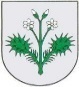                 Općinsko vijeće KLASA: 024-02/22-01/16URBROJ: 238-40-02-22-Dubravica, 21. prosinac 2021. godine	Na temelju članka 35. Zakona o vlasništvu i drugim stvarnim pravima („Narodne novine“ broj  91/96, 68/98, 137/99, 22/00, 73/00, 129/00, 114/01, 79/06, 141/06, 146/08, 38/09, 153/09, 143/12, 152/14, 81/15, 94/17), Strategije upravljanja i raspolaganja nekretninama u vlasništvu Općine Dubravica za razdoblje od 2023.-2029. godine („Službeni glasnik Općine Dubravica“ broj 06/2022), Studije izvodljivosti projekta „Poduzetnički inkubator Općine Dubravica“ i članka 21. Statuta Općine Dubravica (Službeni glasnik Općine Dubravica 01/2021), Općinsko vijeće na 11. sjednici održanoj dana 21. prosinca 2022. godine donosiODLUKUo korištenju poslovnih prostora na adresi Pavla Štoosa 18, Dubravica (NOVA JAVNA ZGRADA)za potrebe Poduzetničkog inkubatoraI. UVODNE ODREDBEČlanak 1.	Općina Dubravica nositelj je projekta „Poduzetnički inkubator Općine Dubravica“ (dalje u tekstu: Poduzetnički inkubator), isti sufinanciran od Zagrebačke županije temeljem apliciranja na Javni poziv za prijavu programa/projekata poticanja razvoja poduzetničkih zona i poduzetničkih inkubatora u Zagrebačkoj županiji u programu Razvoja poduzetničke infrastrukture.	Ovim projektom Poduzetničkog inkubatora Općina Dubravica nudi poduzetnicima početnicima malog i srednjeg poduzetništva te obrtništva na korištenje 2 (dva) uredska poslovna prostora u svrhu unapređenja i razvoja njihovog poslovanja te pomoć pri samozapošljavanju i ostvarenju početničkih ideja.	Cilj Poduzetničkog inkubatora je stvaranje poslovnog okruženja za mlade poduzetnike početnike koji djeluju u različitim područjima, olakšano pokretanje vlastitog posla mladim poduzetnicima, pružanje poduzetnicima u inkubatoru usluge u obliku tehničke i savjetodavne podrške, otvaranje mikro, malih i srednjih poduzeća te stvaranje novih radnih mjesta, osiguran kapacitet za razvoj malih i srednjih poduzeća, stvaranje povoljnog poduzetničkog okruženja.II. OPĆE ODREDBE Članak 2.	Ovom se Odlukom o korištenju poslovnih prostora na adresi Pavla Štoosa 18, Dubravica, za potrebe Poduzetničkog inkubatora (u daljnjem tekstu: Odluka) određuju uvjeti, način korištenja i  postupak za davanje na korištenje 2 (dva) uredska poslovna prostora na adresi Pavla Štoosa 18, Dubravica, za potrebe Poduzetničkog inkubatora koji se nalaze u poslovnoj zgradi javne namjene na k.č.br. 72/2 k.o. Dubravica (NOVA JAVNA ZGRADA):	1. Poslovni prostor 1: I. kat lijevo, površine 45,39 m2 (dalje u tekstu: Prostor 1)	2. Poslovni prostor 2: I. kat desno, površine 67,86 m2 (dalje u tekstu: Prostor 2)	Poslovni prostori iz prethodnog stavka ovog članka sukladno Studiji izvodljivosti daju se na korištenje na rok od 3 (tri) godine.	Uvjeti i postupak za davanje na korištenje poslovnih prostora iz prethodnog stavka ovog članka su:Kriteriji za dodjelu na korištenje poslovnog prostora za potrebe Poduzetničkog inkubatoraPostupak dodjele na korištenje poslovnog prostora Poduzetničkog inkubatoraKorištenje poslovnog prostora Poduzetničkog inkubatoraVisina i način plaćanja naknade za korištenje poslovnog prostora Poduzetničkog inkubatora.1. Kriteriji za dodjelu na korištenje poslovnog prostora za potrebe Poduzetničkog inkubatoraČlanak 3.	Poduzetnički inkubator namijenjen je:	A) poduzetnicima početnicima malog i srednjeg poduzetništva te obrtništva sa sjedištem, a obrtnici i s prebivalištem na području Općine Dubravica koji imaju minimalno jednog zaposlenika koji ima prebivalište na području Općine Dubravica	B) poduzetnicima početnicima malog i srednjeg poduzetništva te obrtništva sa sjedištem, a obrtnici s prebivalištem izvan područja Općine Dubravica koji imaju minimalno jednog zaposlenika koji ima prebivalište na području Općine Dubravica	C) poduzetnicima početnicima malog i srednjeg poduzetništva te obrtništva sa sjedištem, a obrtnici s prebivalištem izvan područja Općine Dubravica, ali imaju otvoren izdvojeni pogon na području Općine Dubravica te minimalno jednog zaposlenika koji ima prebivalište na području Općine Dubravica,	te koji zadovoljavaju sljedeće uvjete:	- poduzetnik/obrtnik je početnik koji obavlja djelatnost do najviše 3 (tri) godine,	- obavljaju sljedeće djelatnosti: 		a) djelatnost inovativne tehnologije, djelatnosti iz područja ICT-a (multimedije, digitalne grafike, digitalni mediji)		b) servis elektroničke ili informatičke opreme, marketinške usluge, proizvodnja inovativnih proizvoda, knjigovodstveni servis, uredski prostor poduzeća/obrta, turistička djelatnost		c) ostale „tihe“ uslužne djelatnosti (masaža, manikura, pedikura i sl.)	- nemaju duga prema državi i Općini Dubravica	Poslovni prostor Poduzetničkog inkubatora dodjeljuje se prema sljedećim kriterijima:Članak 4.Poduzetnici/obrtnici koji ne mogu koristiti poslovni prostor Poduzetničkog inkubatora su oni:koji su trenutno u stečaju ili postupku likvidacijekoji se koriste tehnologijama koje zagađuju okoliškoji se bave samo trgovinom, ugostiteljstvom, kladionice i kockarnice,koji se bave pripremom, proizvodnjom, distribucijom i prodajom oružja, alkoholnih pića ili duhanskih proizvodakoji bi svojom djelatnošću (bukom i slično) ometali poslovanje zakupnika/vlasnika ostalih poslovnih prostora u zgradi javne namjene na adresi Pavla Štoosa 18, Dubravicačija je djelatnost protivna zakonu, posebnim propisima i moralu društva ili čija djelatnost ruši ugled Općine Dubravica te ne posluje s praksom dobrog gospodarstvenika2. Postupak dodjele na korištenje poslovnog prostora za potrebe Poduzetničkog inkubatoraČlanak 5.	Za podnošenje prijave za dodjelu na korištenje poslovnog prostora Poduzetničkog inkubatora, općinski načelnik Općine Dubravica objaviti će Javni poziv na službenoj internetskoj stranici Općine Dubravica (www.dubravica.hr) i u lokalnom tisku, sa svrhom uključivanja odabranog prijavitelja koji zadovoljava kriterije prihvatljivosti na uključivanje u proces inkubacije u Poduzetničkom inkubatoru.	Javni poziv se objavljuje na rok od 2 (dva) mjeseca i sadrži sljedeće elemente:podatak o poslovnim prostorima Poduzetničkog inkubatora koji su predmet Javnog poziva (točna oznaka poslovnog prostora i površina)kriterije za prijem korištenja poslovnog prostora Poduzetničkom inkubatora iz ove Odlukevisinu naknade za korištenje poslovnih prostorija Poduzetničkog inkubatoradokumentaciju koju je prijavitelj (poduzetnik/obrtnik) obvezan dostaviti za prijem korištenja poslovnog prostora (pisana prijava/prijavni obrazac, izvadak iz obrtnog registra-za obrt; izvadak iz sudskog registra-za poduzeće/trg.društvo, obavijest Državnog zavoda za statistiku o razvrstavanju poslovnog subjekta prema NKD-u-za poduzeće/trg.društvo radi utvrđivanja pretežite djelatnosti, dokaz o zaposlenju minimalno jednog zaposlenika sa prebivalištem na području Općine Dubravica, pisana (ovjerena i potpisana) izjava o prihvatu fiksnog iznosa mjesečne zakupnine za 3 (tri) godine korištenja poslovnog prostora, preslika osobne iskaznice podnositelja prijave, BON-2 ili SOL-2 ne stariji od 30 dana od dana podnošenja prijave, potvrda o nepostojanju duga prema Općini Dubravica ne starija od 30 dana od dana podnošenja prijave, potvrda nadležne Porezne uprave o nepostojanju duga prema državi ne starija od 30 dana od dana podnošenja prijave, i sl.), potvrda o nekažnjavanju osobe ovlaštene za zastupanje ne starija od 30 dana od dana podnošenja prijavevrijeme na koje se poslovni prostor daje na korištenjemjesto, način i rok za podnošenje prijavevrijeme kad se može obaviti pregled poslovnoga prostoramjesto, datum i sat otvaranja ponuda,odredbu o mogućnosti neprihvaćanja niti jedne prijaveodredbu da je potrebna odvojena i posebna prijava za svaki poslovni prostor ukoliko isti prijavitelj dostavlja prijavu za oba poslovna prostora.Članak 6.	Pisane prijave sa propisanom dokumentacijom u Javnom pozivu u zatvorenoj omotnici dostavljaju se Odboru za gospodarstvo, prostorno uređenje, poljoprivredu i zaštitu okoliša Općine Dubravica (u daljnjem tekstu: Odbor).	Pisane prijave se javno ne otvaraju.	Odbor otvara i razmatra prijave, utvrđuje ispunjava li prijavitelj sve uvjete iz Javnog poziva te poziva prijavitelja na razgovor (intervju).	Nakon ove dvije faze, Odbor sastavlja zapisnik o udovoljavanju uvjetima, kriterijima i obavljenom intervjuu sa ponuditeljem te utvrđuje i predlaže odabranog prijavitelja, odnosno neprihvaćanje niti jedne prijave.	Nepravodobne i nepotpune prijave Odbor odbacuje zaključkom.	Na zaključak iz prethodnog stavka ovog članka može se izjaviti prigovor općinskom načelniku u roku od 8 dana od dana dostave.	U povodu preispitivanja zaključka općinski načelnik može isti izmijeniti, potvrditi ili izjavljeni prigovor odbiti kao neosnovan.	Zaključak općinskog načelnika o prigovoru je konačan.	Ukoliko više prijava ima isti broj bodova, prednost imaju prijave koje su ranije zaprimljene.Članak 7.	Na prijedlog Odbora, općinski načelnik donosi Odluku o prijemu poduzetnika/obrtnika te dodjeli na korištenje poslovnog prostora za potrebe Poduzetničkog inkubatora.	Na temelju Odluke iz prethodnog stavka ovog članka, Općina Dubravica će s odabranim poduzetnikom/obrtnikom sklopiti Ugovor o prijemu te dodjeli na korištenje poslovnog prostora za potrebe Poduzetničkog inkubatora na rok od 3 (tri) godine kojim će ugovoriti međusobna prava i obveze.	Ako odabrani poduzetnik/obrtnik ne pristupi sklapanju ugovora, Odbor predlaže općinskom načelniku sljedećeg prijavitelja koji ispunjava uvjete poziva.	Na ugovor iz prethodnog stavka ovog članka primijeniti će se odredbe Zakona o zakupu i kupoprodaji poslovnog prostora („Narodne novine“, broj 125/11, 64/15, 112/18) i Zakona o obveznim odnosima („Narodne novine“, broj 35/05, 41/08, 125/11, 78/15, 29/18, 126/21).3. Korištenje poslovnog prostora za potrebe Poduzetničkog inkubatoraČlanak 8.	Sukladno odredbama članka 2. ove Odluke te po sklapanju Ugovora iz članka 7. ove Odluke, poduzetniku/obrtniku se dodjeljuje na korištenje na rok od 3 (tri) godine:	- Poslovni prostor 1: I. kat lijevo, ukupne površine 45,39 m2 koji se sastoji od:		- prostor-parket 35,20 m2		- hodnik 6,66 m2		- sanitarni čvor (WC) 3,53 m2	- Poslovni prostor 2: I. kat desno, ukupne površine 67,86 m2 koji se sastoji od:		- prostor-parket 57,89 m2		- hodnik 4,69 m2		- spremište/arhiva 2,59 m2		- sanitarni čvor (WC) 2,69 m2	Pristup poslovnom prostoru Poduzetničkog inkubatora omogućen je minimalno svakim radnim danom od ponedjeljka do petka u vremenu od 07:00 do 20:00 sati, a može se produžiti sukladno potrebama.4. Visina i način plaćanja naknade za korištenje poslovnog prostora za potrebe Poduzetničkog inkubatoraČlanak 9.	Naknada za korištenje poslovnog prostora za potrebe Poduzetničkog inkubatora za 1. (prvu), 2. (drugu) i 3. (treću) godinu poslovanja utvrđena je formiranom cijenom, a sukladno Studiji izvodljivosti, kako slijedi:	Na promjenu cijene naknade određene ovim člankom mogu utjecati promjene na tržištu ili druge opravdane okolnosti, uslijed čega će Općinsko vijeće Općine Dubravica donijeti izmjenu i dopunu ove Odluke.	U iznos naknade određene ovim člankom nisu uračunati režijski troškovi, troškovi energenata te će iste snositi odabrani prijavitelj s kojim je sklopljen ugovor.	U iznos naknade određene ovim člankom uračunati su troškovi zajedničkih uređaja i održavanja zajedničkih prostora.III. ZAVRŠNE ODREDBEČlanak 10.	Svi korisnici poslovnih prostora Poduzetničkog inkubatora s kojima će se sklopiti ugovor sukladno odredbama ove Odluke dužni su poslovne prostore koristiti na način i za namjenu utvrđenu ovom Odlukom i sklopljenim ugovorom te pažnjom dobrog gospodarstvenika.	Ukoliko nakon dva (2) uzastopno raspisana Javna poziva ne dođe do sklapanja ugovora sukladno odredbama ove Odluke, ova Odluka će prestati vrijediti te će se donijeti nova Odluka o davanju u zakup poslovnih prostora koja su predmet ove Odluke sukladno odredbama Zakona o zakupu i kupoprodaji poslovnog prostora („Narodne novine“, broj 125/11, 64/15, 112/18).  Članak 11.Ova Odluka stupa na snagu osmog dana od dana objave  u „Službenom glasniku Općine Dubravica“.							OPĆINSKO VIJEĆE OPĆINE DUBRAVICA	Predsjednik Općinskog vijeća 	Ivica StiperskiTOČKA 29. DNEVNOG REDADonošenje Odluke o otpisu potraživanjaOBRAZLOŽENJE:Odredbe Odluke o kriterijima, uvjetima i proceduri otpisa potraživanja i obveza Općine Dubravica („Službeni glasnik Općine Dubravica“ br. 04/13) odnose se na potraživanja s osnove javnih davanja odnosno s osnove svih davanja čije je utvrđivanje i/ili naplata i/ili nadzor prema posebnim propisima u  nadležnosti Općine Dubravica, komunalna naknada, komunalni doprinos, grobna naknada i ostali prihodi po posebnim propisima.Otpis potraživanja i obveza iz prijedloga ove Odluke o otpisu potraživanja obavlja se:kada se utvrdi da su potraživanja nenaplativa jer su u postupcima stečajeva i likvidacija pravomoćnim rješenjem nadležnog Trgovačkog društva pravne osobe i trgovci pojedinci brisani iz sudskog registra Proceduru otpisa potraživanja i obveza pokrenuo je po službenoj dužnosti Jedinstveni upravni odjel Općine Dubravica tijekom godine.Jedinstveni upravni odjel u proceduri otpisa potraživanja i obveza utvrdio je da su: - ispunjeni uvjeti za otpis odnosno ispunjeni su razlozi otpisa - poduzete su mjere pri naplati pojedinih vrsta potraživanja (izdavane su opomene, provođena je ovrha) - utvrđena je pravna utemeljenost otpisa odnosno utvrđeno je da su potraživanja nenaplativa jer su u postupcima stečajeva pravomoćnim rješenjem nadležnog Trgovačkog društva pravne osobe i trgovci pojedinci brisani iz sudskog registra.Odluku o otpisu potraživanja odnosno obveza, na prijedlog Jedinstvenog upravnog odjela donosi Općinsko vijeće sukladno čl. 5. gore navedene Odluke.Nadalje, sukladno čl. 17. Zakona o financiranju vodnog gospodarstva (Narodne novine broj 153/09, 90/11, 56/13, 154/14 , 119/15, 120/16, 127/17,  66/19) na nekretnine na koje se obračunava komunalna naknada Općina Dubravica uz tu naknadu naplaćuje i naknadu za uređenje voda kojoj pripada naknada u visini 10% na iznos Hrvatskim vodama uplaćene naknade za uređenje voda. Prilikom redovitog godišnjeg obilaska predstavnika Hrvatskih voda predloženo je otpisivanje potraživanja za koje je utvrđeno da su nenaplativa jer su u postupcima stečajeva i likvidacija pravomoćnim rješenjem nadležnog Trgovačkog društva pravne osobe i trgovci pojedinci brisani iz sudskog registra.REPUBLIKA HRVATSKA ZAGREBAČKA ŽUPANIJA                OPĆINA DUBRAVICA					PRIJEDLOG                Općinsko vijeće KLASA: 024-02/22-01/16URBROJ: 238-40-02-22-Dubravica, 21. prosinac 2022. godineNa temelju članka 21. Statuta Općine Dubravica („Službeni glasnik Općine Dubravica“ br. 01/2021), a u skladu sa člankom 2. Odluke o kriterijima, uvjetima i proceduri otpisa potraživanja i obveza Općine Dubravica („Službeni glasnik Općine Dubravica“ br. 04/13) Općinsko vijeće Općine Dubravica na svojoj 11. sjednici održanoj 21. prosinca 2022. godine donosiODLUKUo otpisu potraživanja Članak 1.Ovom Odlukom o otpisu potraživanja odobrava se otpis potraživanja Općine Dubravica u ukupnom iznosu od 84.490,56 kuna, a odnose se na komunalnu naknadu i naknadu za uređenje voda, kako je prikazano u tabeli:Članak 2. Obrazloženje otpisa potraživanja sastavni je dio ove Odluke i neće se javno objaviti.Članak 3.Ova Odluka stupa na snagu prvog dana od dana objave u „Službenom glasniku Općine Dubravica“.						OPĆINSKO VIJEĆE OPĆINE DUBRAVICA						Predsjednik Ivica StiperskiObrazloženjePrijedloga Odluke o otpisu potraživanjaPRAVNI TEMELJPravni temelj za donošenje ove Odluke je članak 21. Statuta Općine Dubravica („Službeni glasnik Općine Dubravica“ br. 01/2021) te članak 2. Odluke o kriterijima, uvjetima i proceduri otpisa potraživanja i obveza Općine Dubravica („Službeni glasnik Općine Dubravica“ br. 04/13).PODACI O POTRAŽIVANJIMA  KOJA SE OTPISUJU OVOM ODLUKOM TOČKA 30. DNEVNOG REDAInformacije i prijedloziTOČKA 31. DNEVNOG REDARaznoRedni brojNaziv dobrovoljnog vatrogasnog društvaBroj vatrogasacaSpremišteVatrogasna vozila1.DVD Dubravica 24Da1 kombi vozilo1 navalno vozilo1 autocisterna2.DVD Bobovec20Da1 kombi vozilo3.DVD Prosinec2Da1 kombi vozilo4.DVD Vučilćevo4Da1 vatrogasno voziloRed.br.Opis pozicije u proračunuPlanirano u 2022. godiniOstvareno u 2022. godini1.VZO Dubravica120.000,00120.000,002.Gorska služba spašavanja 1.000,000,00UKUPNO:                                121.000,00120.000,00SREDSTVA ZA RAZVOJ SUSTAVA CIVILNE ZAŠTITE OPĆINE DUBRAVICASREDSTVA ZA RAZVOJ SUSTAVA CIVILNE ZAŠTITE OPĆINE DUBRAVICASREDSTVA ZA RAZVOJ SUSTAVA CIVILNE ZAŠTITE OPĆINE DUBRAVICASREDSTVA ZA RAZVOJ SUSTAVA CIVILNE ZAŠTITE OPĆINE DUBRAVICASREDSTVA ZA RAZVOJ SUSTAVA CIVILNE ZAŠTITE OPĆINE DUBRAVICARB.NAZIV SUBJEKTA 2023. GODINA*2024. GODINA*2025. GODINA*1Civilna zaštita270,00 EUR/2.034,32 KN270,00 EUR/2.034,32 KN270,00 EUR/2.034,32 KN2Naknada-civilna zaštita130,00 EUR/979,49 KN130,00 EUR/979,49 KN130,00 EUR/979,49 KN3VZO Dubravica31.860,00 EUR/240.049,17 KN31.860,00 EUR/240.049,17 KN31.860,00 EUR/240.049,17 KN4Gorska služba spašavanja130,00 EUR/979,49 KN130,00 EUR/979,49 KN130,00 EUR/979,49 KN5Rad Javne vatrogasne postrojbe130,00 EUR/979,49 KN130,00 EUR/979,49 KN130,00 EUR/979,49 KN6Plan djelovanja u području prirodnih nepogoda600,00 EUR/4.520,70 KN600,00 EUR/4.520,70 KN600,00 EUR/4.520,70 KNUKUPNO:33.120,00 EUR/249.542,66 KN33.120,00 EUR/249.542,66 KN33.120,00 EUR/249.542,66 KNRed.br.KRITERIJBODOVI1.Duljina obavljanja djelatnostia)- do 1. (jedne) godine20b)- od 1. (jedne) do 2. (dvije) godine10c)- od 2. (dvije) do 3 (tri) godine52.Područje djelatnostia)djelatnost inovativne tehnologije, djelatnosti iz područja ICT-a (multimedije, digitalne grafike, digitalni mediji)30b)servis elektroničke ili informatičke opreme, marketinške usluge, proizvodnja inovativnih proizvoda, knjigovodstveni servis, uredski prostor poduzeća/obrta, turistička djelatnost 20c)ostale „tihe“ uslužne djelatnosti (masaža, manikura, pedikura i sl.)10Adresa poslovnog prostora Smještaj poslovnog prostora u zgradiPovršina poslovnog prostora u m21. godina poslovanja2. godina poslovanja3. godina poslovanja123456PAVLA ŠTOOSA 18, DUBRAVICAPoslovni prostor 1: I. kat lijevo45,39 m292,91 EUR mjesečno (700,00 kn mjesečno, fiksni tečaj konverzije 1 EUR=7,53450 HRK)159,27 EUR (1.200,00 kuna mjesečno, fiksni tečaj konverzije 1 EUR=7,53450 HRK)212,36 EUR (1.600,00 kuna mjesečno, fiksni tečaj konverzije 1 EUR=7,53450 HRK)PAVLA ŠTOOSA 18, DUBRAVICAPoslovni prostor 2: I. kat desno67,86 m292,91 EUR mjesečno (700,00 kn mjesečno, fiksni tečaj konverzije 1 EUR=7,53450 HRK)159,27 EUR (1.200,00 kuna mjesečno, fiksni tečaj konverzije 1 EUR=7,53450 HRK)212,36 EUR (1.600,00 kuna mjesečno, fiksni tečaj konverzije 1 EUR=7,53450 HRK)Komunalna naknadaNaknada za uređenje vodaUKUPNOUKUPNO53.407,18 kn31.083,38 knUkupno bez kamata: 44.329,29 knUkupno bez kamata: 24.728,57 knUkupno kamate:9.077,89 knUkupno kamate:6.354,81 knBr.Ime i prezime obveznika/naziv obveznikaAdresaIznos dugovanjaknIznos dugovanjaknIznos dugovanjaknIznos dugovanjaknIznos dugovanjaknRazlog otpisa potraživanja1.DRVOMETAL d.d.Kašinci 7A, Hrvatski LeskovacUkupno 48.144,21 knUkupno 48.144,21 knUkupno 48.144,21 knUkupno 48.144,21 knUkupno 48.144,21 knČlanak 2. Odluke o kriterijima, uvjetima i proceduri otpisa potraživanja i obveza Općine Dubravica: Potraživanja su nenaplativa jer su u postupcima stečajeva i likvidacija pravomoćnim rješenjem nadležnog Trgovačkog društva pravne osobe i trgovci pojedinci brisani iz sudskog registra 1.DRVOMETAL d.d.Kašinci 7A, Hrvatski LeskovacUkupno Kom.naknada =30.160,01 knUkupno Kom.naknada =30.160,01 knUkupno Kom.naknada =30.160,01 knUkupno Kom.naknada =30.160,01 knUkupno Nak.za uređ.voda =17.984,20 knČlanak 2. Odluke o kriterijima, uvjetima i proceduri otpisa potraživanja i obveza Općine Dubravica: Potraživanja su nenaplativa jer su u postupcima stečajeva i likvidacija pravomoćnim rješenjem nadležnog Trgovačkog društva pravne osobe i trgovci pojedinci brisani iz sudskog registra 1.DRVOMETAL d.d.Kašinci 7A, Hrvatski LeskovacUkupno bez kamata=24.102,99 knUkupno kamate=6.057,02 knUkupno bez kamata=24.102,99 knUkupno kamate=6.057,02 knUkupno bez kamata=24.102,99 knUkupno kamate=6.057,02 knUkupno bez kamata=24.102,99 knUkupno kamate=6.057,02 knUkupno bez kamata=13.870,97 knUkupno kamate=4.113,23 knČlanak 2. Odluke o kriterijima, uvjetima i proceduri otpisa potraživanja i obveza Općine Dubravica: Potraživanja su nenaplativa jer su u postupcima stečajeva i likvidacija pravomoćnim rješenjem nadležnog Trgovačkog društva pravne osobe i trgovci pojedinci brisani iz sudskog registra 2.T.L.M. KRALJ, ZORAN KRALJ S.P.Glavni trg 17B, Maribor, SlovenijaUkupno 16.762,56 knUkupno 16.762,56 knUkupno 16.762,56 knUkupno 16.762,56 knUkupno 16.762,56 knČlanak 2. Odluke o kriterijima, uvjetima i proceduri otpisa potraživanja i obveza Općine Dubravica: Potraživanja su nenaplativa jer su u postupcima stečajeva i likvidacija pravomoćnim rješenjem nadležnog Trgovačkog društva pravne osobe i trgovci pojedinci brisani iz sudskog registra 2.T.L.M. KRALJ, ZORAN KRALJ S.P.Glavni trg 17B, Maribor, SlovenijaUkupno Kom.naknada=11.232,96 knUkupno Kom.naknada=11.232,96 knUkupno Kom.naknada=11.232,96 knUkupno Nak.za uređ.voda=5.529,60 knUkupno Nak.za uređ.voda=5.529,60 knČlanak 2. Odluke o kriterijima, uvjetima i proceduri otpisa potraživanja i obveza Općine Dubravica: Potraživanja su nenaplativa jer su u postupcima stečajeva i likvidacija pravomoćnim rješenjem nadležnog Trgovačkog društva pravne osobe i trgovci pojedinci brisani iz sudskog registra 2.T.L.M. KRALJ, ZORAN KRALJ S.P.Glavni trg 17B, Maribor, SlovenijaUkupno bez kamata=11.232,96 knUkupno kamate=0,00 knUkupno bez kamata=11.232,96 knUkupno kamate=0,00 knUkupno bez kamata=11.232,96 knUkupno kamate=0,00 knUkupno bez kamata=5.529,60 knUkupno kamate=0,00 knUkupno bez kamata=5.529,60 knUkupno kamate=0,00 knČlanak 2. Odluke o kriterijima, uvjetima i proceduri otpisa potraživanja i obveza Općine Dubravica: Potraživanja su nenaplativa jer su u postupcima stečajeva i likvidacija pravomoćnim rješenjem nadležnog Trgovačkog društva pravne osobe i trgovci pojedinci brisani iz sudskog registra 3. KOPRIVIĆ d.o.o.Kumrovečka cesta 210, Bobovec RozganskiUkupno 15.923,16 knUkupno 15.923,16 knUkupno 15.923,16 knUkupno 15.923,16 knUkupno 15.923,16 knČlanak 2. Odluke o kriterijima, uvjetima i proceduri otpisa potraživanja i obveza Općine Dubravica: Potraživanja su nenaplativa jer su u postupcima stečajeva i likvidacija pravomoćnim rješenjem nadležnog Trgovačkog društva pravne osobe i trgovci pojedinci brisani iz sudskog registra 3. KOPRIVIĆ d.o.o.Kumrovečka cesta 210, Bobovec RozganskiUkupno Kom.naknada=9.561,11 knUkupno Kom.naknada=9.561,11 knUkupno Nak.za uređ.voda=6.362,05 knUkupno Nak.za uređ.voda=6.362,05 knUkupno Nak.za uređ.voda=6.362,05 knČlanak 2. Odluke o kriterijima, uvjetima i proceduri otpisa potraživanja i obveza Općine Dubravica: Potraživanja su nenaplativa jer su u postupcima stečajeva i likvidacija pravomoćnim rješenjem nadležnog Trgovačkog društva pravne osobe i trgovci pojedinci brisani iz sudskog registra 3. KOPRIVIĆ d.o.o.Kumrovečka cesta 210, Bobovec RozganskiUkupno bez kamata=6.799,32 knUkupno kamate=2.761,79 knUkupno bez kamata=6.799,32 knUkupno kamate=2.761,79 knUkupno bez kamata=4.248,00 knUkupno kamate=2.114,05 knUkupno bez kamata=4.248,00 knUkupno kamate=2.114,05 knUkupno bez kamata=4.248,00 knUkupno kamate=2.114,05 knČlanak 2. Odluke o kriterijima, uvjetima i proceduri otpisa potraživanja i obveza Općine Dubravica: Potraživanja su nenaplativa jer su u postupcima stečajeva i likvidacija pravomoćnim rješenjem nadležnog Trgovačkog društva pravne osobe i trgovci pojedinci brisani iz sudskog registra 4.ALLECTO MS d.o.o.Bukovačka cesta 119, ZagrebUkupno 3.660,63 knUkupno 3.660,63 knUkupno 3.660,63 knUkupno 3.660,63 knUkupno 3.660,63 knUkupno 3.660,63 kn4.ALLECTO MS d.o.o.Bukovačka cesta 119, ZagrebUkupno Kom.naknada=2.453,10 knUkupno Kom.naknada=2.453,10 knUkupno Kom.naknada=2.453,10 knUkupno Kom.naknada=2.453,10 knUkupno Kom.naknada=2.453,10 knUkupno 3.660,63 kn4.ALLECTO MS d.o.o.Bukovačka cesta 119, ZagrebUkupno bez kamata=2.194,02 knUkupno kamate=259,08 knUkupno bez kamata=2.194,02 knUkupno kamate=259,08 knUkupno bez kamata=2.194,02 knUkupno kamate=259,08 knUkupno bez kamata=2.194,02 knUkupno kamate=259,08 knUkupno bez kamata=2.194,02 knUkupno kamate=259,08 knUkupno 3.660,63 knUKUPNO:84.490,56 knKom.naknada=53.407,18 knNak.za uređ.voda=31.083,38 kn84.490,56 knKom.naknada=53.407,18 knNak.za uređ.voda=31.083,38 kn84.490,56 knKom.naknada=53.407,18 knNak.za uređ.voda=31.083,38 kn84.490,56 knKom.naknada=53.407,18 knNak.za uređ.voda=31.083,38 kn84.490,56 knKom.naknada=53.407,18 knNak.za uređ.voda=31.083,38 kn